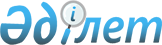 2013-2015 жылдарға арналған аудандық бюджет туралы
					
			Мерзімі біткен
			
			
		
					Қарағанды облысы Жаңаарқа ауданы мәслихатының XІII сессиясының 2012 жылғы 13 желтоқсандағы N 13/80 шешімі. Қарағанды облысының Әділет департаментінде 2013 жылғы 4 қаңтарда N 2089 тіркелді. Қабылданған мерзімінің өтуіне байланысты өзінің қолданылуын тоқтатады
      РҚАО ескертпесі.

      Құжаттың мәтінінде түпнұсқаның пунктуациясы мен орфографиясы сақталған.
      Қазақстан Республикасының 2008 жылғы 4 желтоқсандағы Бюджет кодексіне және Қазақстан Республикасының 2001 жылғы 23 қаңтардағы "Қазақстан Республикасындағы жергілікті мемлекеттік басқару және өзін-өзі басқару туралы" Заңына сәйкес аудандық мәслихат ШЕШІМ ЕТТІ:
      1. 2013-2015 жылдарға аудан бюджеті 1, 2, 3 қосымшаларға сәйкес бекітілсін, соның ішінде:
      2013 жылға арналған аудандық бюджет 1 қосымшаға сәйкес келесі көлемдерде бекітілсін:
      1) кірістер 3 608 716 мың теңге:
      салықтық түсімдер 782 246 мың теңге;
      салықтық емес түсімдер 3 117 мың теңге;
      негізгі капиталды сатудан түсетін түсімдер 8 179 мың теңге;
      трансферттерден түсетін түсімдер 2 815 174 мың теңге;
      2) шығындар 3 632 016 мың теңге;
      3) таза бюджеттік несиелеу 18 487 мың теңге:
      бюджеттік несиелеу 25 965 мың теңге;
      бюджеттік несиелерді өтеу 7 478 мың теңге;
      4) қаржы активтерімен операциялар бойынша сальдо 46 633 мың теңге:
      қаржы активтерін сатып алу 46 633 мың теңге;
      мемлекеттің қаржы активтерін сатудан түсетін түсімдер 0 мың теңге;
      5) бюджет тапшылығы (профициті) алу 88 420 мың теңге;
      6) бюджет тапшылығын қаржыландыру (профицитін пайдалану) 88 420 мың теңге:
      қарыздар түсімдері 25 965 мың теңге;
      қарыздарды өтеу 7 478 мың теңге;
      бюджет қаражатының пайдаланылатын қалдықтары 69 933 мың теңге.
      Ескерту. 1-тармаққа өзгерістер енгізілді - Қарағанды облысы Жаңаарқа аудандық мәслихатының 20.03.2013 N 16/103 (01.01.2013 бастап қолданысқа енгізіледі); 11.07.2013 N 19/124 (01.01.2013 бастап қолданысқа енгізіледі); 07.10.2013 N 22/142 (01.01.2013 бастап қолданысқа енгізіледі); 27.11.2013 N 23/147 (01.01.2013 бастап қолданысқа енгізіледі); 12.12.2013 N 24/154 (01.01.2013 бастап қолданысқа енгізіледі) шешімдерімен.


      2. 2013 жылға арналған бюджеттік инвестициялық жобалардың тізбесі 4 қосымшаға сәйкес бекітілсін.
      3. 2013 жылға арналған аудандық бюджет шығыстарының құрамында 6 қосымшаға сәйкес 1 012 438 мың теңге ағымдағы нысаналы трансферттер, дамуға нысаналы трансферттер және бюджеттік кредиттер қарастырылғаны ескерілсін.
      Ескерту. 3-тармаққа өзгерістер енгізілді - Қарағанды облысы Жаңаарқа аудандық мәслихатының 20.03.2013 N 16/103 (01.01.2013 бастап қолданысқа енгізіледі); 11.07.2013 N 19/124 (01.01.2013 бастап қолданысқа енгізіледі); 07.10.2013 N 22/142 (01.01.2013 бастап қолданысқа енгізіледі); 12.12.2013 N 24/154 (01.01.2013 бастап қолданысқа енгізіледі) шешімдерімен.


      4. Жергілікті атқарушы органдарға ауылдық елді мекендердің әлеуметтік сала мамандарын қолдау шараларын іске асыруға бюджеттік несие 25 965 мың теңге қарастырылғаны ескерілсін.
      5. 2013 жылға арналған ауданның жергілікті атқарушы органының резерві 13 655 мың теңге сомасында бекітілсін.
      6. 2013 жылға арналған аудандық бюджеттен қаржыландырылатын денсаулық сақтау, білім беру, әлеуметтік қамсыздандыру, мәдениет және спорттың ауылдық (селолық) жерлерде жұмыс істейтін азаматтық қызметшілерінің осындай қызмет түрлерімен қалалық жағдайда айналысатын азаматтық қызметшілердің жалақылары мен мөлшерлемелерімен салыстырғанда лауазымдық жалақылары мен тарифтік мөлшерлемелерін жиырма бес пайызға ұлғайту белгіленсін.
      7. 2013 жылға арналған аудандық бюджеттің орындалу барысында секвестрлеуге жатпайтын бюджеттік бағдарламалардың тізбесі 5 қосымшаға сәйкес белгіленсін.
      8. 2013 жылға арналған аудандық бюджеттің селолық округтер мен кенттері бойынша шығыстары 7 - 20 қосымшаларға сәйкес бекітілсін.
      9. Осы шешім 2013 жылдың 1 қаңтарынан бастап қолданысқа енеді.
      13 желтоқсандағы 2012 жыл 2013 жылға арналған аудандық бюджет
      Ескерту. 1-қосымша жаңа редакцияда - Қарағанды облысы Жаңаарқа аудандық мәслихатының 12.12.2013 N 24/154 (01.01.2013 бастап қолданысқа енгізіледі) шешімімен.

 2014 жылға арналған аудандық бюджет
      Ескерту. 2-қосымша жаңа редакцияда - Қарағанды облысы Жаңаарқа аудандық мәслихатының 20.03.2013 N 16/103 (01.01.2013 бастап қолданысқа енгізіледі) шешімімен.

 2015 жылға арналған аудандық бюджет
      Ескерту. 3-қосымша жаңа редакцияда - Қарағанды облысы Жаңаарқа аудандық мәслихатының 20.03.2013 N 16/103 (01.01.2013 бастап қолданысқа енгізіледі) шешімімен.

 2013 жылға арналған бюджеттік инвестициялық жобалардың тізбесі
      Ескерту. 4-қосымша жаңа редакцияда - Қарағанды облысы Жаңаарқа аудандық мәслихатының 27.11.2013 N 23/147 (01.01.2013 бастап қолданысқа енгізіледі) шешімімен. 2013 жылға арналған аудандық бюджеттің орындалу барысында секвестрлеуге жатпайтын бюджеттік бағдарламалардың тізбесі
      Ескерту. 5-қосымша жаңа редакцияда - Қарағанды облысы Жаңаарқа аудандық мәслихатының 12.12.2013 N 24/154 (01.01.2013 бастап қолданысқа енгізіледі) шешімімен. Жаңаарқа ауданына 2013 жылға бөлінген бюджеттік кредиттер және нысаналы трансферттер
      Ескерту. 6-қосымша жаңа редакцияда - Қарағанды облысы Жаңаарқа аудандық мәслихатының 12.12.2013 N 24/154 (01.01.2013 бастап қолданысқа енгізіледі) шешімімен. 2013 жылғы Жаңаарқа ауданы Атасу кентiнiң бюджеті
      Ескерту. 7-қосымша жаңа редакцияда - Қарағанды облысы Жаңаарқа аудандық мәслихатының 07.10.2013 N 22/142 (01.01.2013 бастап қолданысқа енгізіледі) шешімімен. 2013 жылғы Жаңаарқа ауданы Қызылжар кентiнiң бюджеті
      Ескерту. 8-қосымша жаңа редакцияда - Қарағанды облысы Жаңаарқа аудандық мәслихатының 07.10.2013 N 22/142 (01.01.2013 бастап қолданысқа енгізіледі) шешімімен. 2013 жылғы Жаңаарқа ауданы
М. Жұмажанов атындағы ауылдық округiнiң бюджеті
      Ескерту. 9-қосымша жаңа редакцияда - Қарағанды облысы Жаңаарқа аудандық мәслихатының 07.10.2013 N 22/142 (01.01.2013 бастап қолданысқа енгізіледі) шешімімен. 2013 жылғы Жаңаарқа ауданы Ақтасты селолық округiнiң бюджеті
      Ескерту. 10-қосымша жаңа редакцияда - Қарағанды облысы Жаңаарқа аудандық мәслихатының 11.07.2013 N 19/124 (01.01.2013 бастап қолданысқа енгізіледі) шешімімен. 2013 жылғы Жаңаарқа ауданы Айнабұлақ ауылдық округiнiң бюджеті
      Ескерту. 11-қосымша жаңа редакцияда - Қарағанды облысы Жаңаарқа аудандық мәслихатының 07.10.2013 N 22/142 (01.01.2013 бастап қолданысқа енгізіледі) шешімімен. 2013 жылғы Жаңаарқа ауданы Ақтау ауылдық округiнiң бюджеті
      Ескерту. 12-қосымша жаңа редакцияда - Қарағанды облысы Жаңаарқа аудандық мәслихатының 27.11.2013 N 23/147 (01.01.2013 бастап қолданысқа енгізіледі) шешімімен. 2013 жылғы Жаңаарқа ауданы Ақтүбек ауылдық округiнiң бюджеті
      Ескерту. 13-қосымша жаңа редакцияда - Қарағанды облысы Жаңаарқа аудандық мәслихатының 27.11.2013 N 23/147 (01.01.2013 бастап қолданысқа енгізіледі) шешімімен. 2013 жылғы Жаңаарқа ауданы Бидайық ауылдық округiнiң бюджеті
      Ескерту. 14-қосымша жаңа редакцияда - Қарағанды облысы Жаңаарқа аудандық мәслихатының 07.10.2013 N 22/142 (01.01.2013 бастап қолданысқа енгізіледі) шешімімен. 2013 жылғы Жаңаарқа ауданы Байдалы би ауылдық округiнiң бюджеті
      Ескерту. 15-қосымша жаңа редакцияда - Қарағанды облысы Жаңаарқа аудандық мәслихатының 07.10.2013 N 22/142 (01.01.2013 бастап қолданысқа енгізіледі) шешімімен. 2013 жылғы Жаңаарқа ауданы Ералиев ауылдық округiнiң бюджеті
      Ескерту. 16-қосымша жаңа редакцияда - Қарағанды облысы Жаңаарқа аудандық мәслихатының 07.10.2013 N 22/142 (01.01.2013 бастап қолданысқа енгізіледі) шешімімен. 2013 жылғы Жаңаарқа ауданы Қараағаш ауылдық округiнiң бюджеті
      Ескерту. 17-қосымша жаңа редакцияда - Қарағанды облысы Жаңаарқа аудандық мәслихатының 27.11.2013 N 23/147 (01.01.2013 бастап қолданысқа енгізіледі) шешімімен. 2013 жылғы Жаңаарқа ауданы Сейфуллин селолық округiнiң бюджеті
      Ескерту. 18-қосымша жаңа редакцияда - Қарағанды облысы Жаңаарқа аудандық мәслихатының 11.07.2013 N 19/124 (01.01.2013 бастап қолданысқа енгізіледі) шешімімен. 2013 жылғы Жаңаарқа ауданы Түгiскен селолық округiнiң бюджеті
      Ескерту. 19-қосымша жаңа редакцияда - Қарағанды облысы Жаңаарқа аудандық мәслихатының 11.07.2013 N 19/124 (01.01.2013 бастап қолданысқа енгізіледі) шешімімен. 2013 жылғы Жаңаарқа ауданы Целинный селолық округiнiң бюджеті
      Ескерту. 20-қосымша жаңа редакцияда - Қарағанды облысы Жаңаарқа аудандық мәслихатының 11.07.2013 N 19/124 (01.01.2013 бастап қолданысқа енгізіледі) шешімімен.
					© 2012. Қазақстан Республикасы Әділет министрлігінің «Қазақстан Республикасының Заңнама және құқықтық ақпарат институты» ШЖҚ РМК
				
Аудандық мәслихаттың кезекті
XІIІ сессиясының төрағасы
М. Абильдинов
Аудандық мәслихат хатшысы
Д. Жұмасейітов
КЕЛІСІЛДІ:
"Жаңаарқа аудандық экономика және
бюджеттік жоспарлау бөлімі" мемлекеттік
мекемесінің бастығы
З. СердалиновЖаңаарқа аудандық мәслихатының
2012 жылғы 13 желтоқсандағы
ХIII сессиясының № 13/80 шешіміне
1 қосымша
Санаты
Санаты
Санаты
Санаты
Сома (мың теңге)
Сыныбы
Сыныбы
Сыныбы
Сома (мың теңге)
Iшкi сыныбы
Iшкi сыныбы
Сома (мың теңге)
Атауы
Сома (мың теңге)
I. Кірістер
3608716
1
Салықтық түсімдер
782246
01
Табыс салығы
164885
2
Жеке табыс салығы
164885
03
Әлеуметтiк салық
153217
1
Әлеуметтік салық
153217
04
Меншiкке салынатын салықтар
442038
1
Мүлiкке салынатын салықтар
401916
3
Жер салығы
1808
4
Көлiк құралдарына салынатын салық
36214
5
Бірыңғай жер салығы
2100
05
Тауарларға, жұмыстарға және қызметтерге салынатын iшкi салықтар
17433
2
Акциздер
3746
3
Табиғи және басқа да ресурстарды пайдаланғаны үшiн түсетiн түсiмдер
8548
4
Кәсiпкерлiк және кәсiби қызметтi жүргiзгенi үшiн алынатын алымдар
5017
5
Ойын бизнесіне салық
122
08
Заңдық мәнді іс -әрекеттерді жасағаны және (немесе) оған уәкілеттігі бар мемлекеттік органдар немесе лауазымды адамдар құжаттар бергені үшін алынатын міндетті төлемдер
4673
1
Мемлекеттік баж
4673
2
Салықтық емес түсiмдер
3117
01
Мемлекеттік меншіктен түсетін кірістер
2022
1
Мемлекеттік кәсіпорындардың таза кірісі бөлігінің түсімдері
1
5
Мемлекет меншігіндегі мүлікті жалға беруден түсетін кірістер
2016
7
Мемлекеттік бюджеттен берілген кредиттер бойынша сыйақылар
5
06
Басқа да салықтық емес түсiмдер
1095
1
Басқа да салықтық емес түсiмдер
1095
3
Негізгі капиталды сатудан түсетін түсімдер
8179
03
Жердi және материалдық емес активтердi сату
8179
1
Жерді сату
8179
4
Трансферттердің түсімдері
2815174
02
Мемлекеттiк басқарудың жоғары тұрған органдарынан түсетiн трансферттер
2815174
2
Облыстық бюджеттен түсетiн трансферттер
2815174
Функционалдық топ
Функционалдық топ
Функционалдық топ
Функционалдық топ
Функционалдық топ
Сома (мың теңге)
Кіші функция
Кіші функция
Кіші функция
Кіші функция
Сома (мың теңге)
Бюджеттік бағдарламалардың әкiмшiсi
Бюджеттік бағдарламалардың әкiмшiсi
Бюджеттік бағдарламалардың әкiмшiсi
Сома (мың теңге)
Бағдарлама
Бағдарлама
Сома (мың теңге)
Атауы
Сома (мың теңге)
ІІ. Шығындар
3632016
01
Жалпы сипаттағы мемлекеттiк қызметтер
262176
1
Мемлекеттiк басқарудың жалпы функцияларын орындайтын өкiлдi, атқарушы және басқа органдар
222535
112
Аудан (облыстық маңызы бар қала) мәслихатының аппараты
13069
001
Аудан (облыстық маңызы бар қала) мәслихатының қызметін қамтамасыз ету жөніндегі қызметтер
12834
003
Мемлекеттік органның күрделі шығыстары
235
122
Аудан (облыстық маңызы бар қала) әкімінің аппараты
60917
001
Аудан (облыстық маңызы бар қала) әкімінің қызметін қамтамасыз ету жөніндегі қызметтер
57150
002
Ақпараттық жүйелер құру
250
003
Мемлекеттік органның күрделі шығыстары
2677
009
Ведомстволық бағыныстағы мемлекеттік мекемелерінің және ұйымдарының күрделі шығыстары
840
123
Қаладағы аудан, аудандық маңызы бар қала, кент, ауыл, ауылдық округ әкімінің аппараты
148549
001
Қаладағы аудан, аудандық маңызы бар қала, кент, ауыл, ауылдық округ әкімінің қызметін қамтамасыз ету жөніндегі қызметтер
131366
022
Мемлекеттік органның күрделі шығыстары
16683
024
Ақпараттық жүйелер құру
500
2
Қаржылық қызмет
2937
459
Ауданның (облыстық маңызы бар қаланың) экономика және қаржы бөлімі
2937
003
Салық салу мақсатында мүлікті бағалауды жүргізу
564
011
Коммуналдық меншікке түскен мүлікті есепке алу, сақтау, бағалау және сату
2373
9
Жалпы сипаттағы өзге де мемлекеттiк қызметтер
36704
459
Ауданның (облыстық маңызы бар қаланың) экономика және қаржы бөлімі
36704
001
Ауданның (облыстық маңызы бар қаланың) экономикалық саясаттың қалыптастыру мен дамыту, мемлекеттік жоспарлау, бюджеттік атқару және коммуналдық меншігін басқару саласындағы мемлекеттік саясатты іске асыру жөніндегі қызметтер
32854
015
Мемлекеттік органның күрделі шығыстары
3850
02
Қорғаныс
2426
1
Әскери мұқтаждар
2426
122
Аудан (облыстық маңызы бар қала) әкімінің аппараты
2426
005
Жалпыға бірдей әскери міндетті атқару шеңберіндегі іс-шаралар
2426
03
Қоғамдық тәртіп, қауіпсіздік, құқықтық, сот, қылмыстық-атқару қызметі
1260
9
Қоғамдық тәртіп және қауіпсіздік саласындағы басқа да қызметтер
1260
458
Ауданның (облыстық маңызы бар қаланың) тұрғын үй-коммуналдық шаруашылығы, жолаушылар көлігі және автомобиль жолдары бөлімі
1260
021
Елдi мекендерде жол жүрісі қауiпсiздiгін қамтамасыз ету
1260
04
Бiлiм беру
1787356
1
Мектепке дейiнгi тәрбие және оқыту
143588
471
Ауданның (облыстық маңызы бар қаланың) білім, дене шынықтыру және спорт бөлімі
143588
040
Мектепке дейінгі білім беру ұйымдарында мемлекеттік білім беру тапсырысын іске асыруға
143588
2
Бастауыш, негізгі орта және жалпы орта білім беру
1539350
123
Қаладағы аудан, аудандық маңызы бар қала, кент, ауыл, ауылдық округ әкімінің аппараты
2970
005
Ауылдық (селолық) жерлерде балаларды мектепке дейін тегін алып баруды және кері алып келуді ұйымдастыру
2970
471
Ауданның (облыстық маңызы бар қаланың) білім, дене шынықтыру және спорт бөлімі
1536380
004
Жалпы білім беру
1518453
005
Балалар мен жеткіншектерге қосымша білім беру
17927
9
Бiлiм беру саласындағы өзге де қызметтер
104418
467
Ауданның (облыстық маңызы бар қаланың) құрылыс бөлімі
182
037
Білім беру объектілерін салу және реконструкциялау
182
471
Ауданның (облыстық маңызы бар қаланың) білім, дене шынықтыру және спорт бөлімі
104236
009
Ауданның (облыстық маңызы бар қаланың) мемлекеттік білім беру мекемелер үшін оқулықтар мен оқу-әдiстемелiк кешендерді сатып алу және жеткізу
20703
010
Аудандық (қалалық) ауқымдағы мектеп олимпиадаларын және мектептен тыс іс-шараларды өткiзу
283
020
Жетім баланы (жетім балаларды) және ата-аналарының қамқорынсыз қалған баланы (балаларды) күтіп-ұстауға асыраушыларына ай сайынғы ақшалай қаражат төлемдері
9598
023
Үйде оқытылатын мүгедек балаларды жабдықпен, бағдарламалық қамтыммен қамтамасыз ету
5456
067
Ведомстволық бағыныстағы мемлекеттік мекемелерінің және ұйымдарының күрделі шығыстары
60696
068
Халықтың компьютерлік сауаттылығын арттыруды қамтамасыз ету
7500
06
Әлеуметтiк көмек және әлеуметтiк қамсыздандыру
170909
2
Әлеуметтiк көмек
148625
451
Ауданның (облыстық маңызы бар қаланың) жұмыспен қамту және әлеуметтік бағдарламалар бөлімі
148625
002
Еңбекпен қамту бағдарламасы
36150
004
Ауылдық жерлерде тұратын денсаулық сақтау, білім беру, әлеуметтік қамтамасыз ету, мәдениет, спорт және ветеринар мамандарына отын сатып алуға Қазақстан Республикасының заңнамасына сәйкес әлеуметтік көмек көрсету
9808
005
Мемлекеттік атаулы әлеуметтік көмек
13978
006
Тұрғын үй көмегі
4954
007
Жергілікті өкілетті органдардың шешімі бойынша мұқтаж азаматтардың жекелеген топтарына әлеуметтік көмек
26843
010
Үйден тәрбиеленіп оқытылатын мүгедек балаларды материалдық қамтамасыз ету
414
014
Мұқтаж азаматтарға үйде әлеуметтiк көмек көрсету
22308
016
18 жасқа дейінгі балаларға мемлекеттік жәрдемақылар
25298
017
Мүгедектерді оңалту жеке бағдарламасына сәйкес, мұқтаж мүгедектерді міндетті гигиеналық құралдармен және ымдау тілі мамандарының қызмет көрсетуін, жеке көмекшілермен қамтамасыз ету
8872
9
Әлеуметтiк көмек және әлеуметтiк қамтамасыз ету салаларындағы өзге де қызметтер
22284
451
Ауданның (облыстық маңызы бар қаланың) жұмыспен қамту және әлеуметтік бағдарламалар бөлімі
22284
001
Жергілікті деңгейде халық үшін әлеуметтік бағдарламаларды жұмыспен қамтуды қамтамасыз етуді іске асыру саласындағы мемлекеттік саясатты іске асыру жөніндегі қызметтер
20988
011
Жәрдемақыларды және басқа да әлеуметтік төлемдерді есептеу, төлеу мен жеткізу бойынша қызметтерге ақы төлеу
748
012
Ақпараттық жүйелер құру
250
021
Мемлекеттік органның күрделі шығыстары
298
07
Тұрғын үй-коммуналдық шаруашылық
832821
1
Тұрғын үй шаруашылығы
248308
455
Ауданның (облыстық маңызы бар қаланың) мәдениет және тілдерді дамыту бөлімі
800
024
Жұмыспен қамту 2020 жол картасы бойынша қалаларды және ауылдық елді мекендерді дамыту шеңберінде объектілерді жөндеу
800
458
Ауданның (облыстық маңызы бар қаланың) тұрғын үй-коммуналдық шаруашылығы, жолаушылар көлігі және автомобиль жолдары бөлімі
42089
003
Мемлекеттік тұрғын үй қорының сақталуын ұйымдастыру
12000
041
Жұмыспен қамту 2020 жол картасы бойынша қалаларды және ауылдық елді мекендерді дамыту шеңберінде объектілерді жөндеу және абаттандыру
30089
467
Ауданның (облыстық маңызы бар қаланың) құрылыс бөлімі
199550
003
Мемлекеттік коммуналдық тұрғын үй қорының тұрғын үйін жобалау, салу және (немесе) сатып алу
121365
004
Инженерлік коммуникациялық инфрақұрылымды жобалау, дамыту, жайластыру және (немесе) сатып алу
78185
479
Ауданның (облыстық маңызы бар қаланың) тұрғын үй инспекциясы бөлімі
5869
001
Жергілікті деңгейде тұрғын үй қоры саласындағы мемлекеттік саясатты іске асыру жөніндегі қызметтер
5289
002
Ақпараттық жүйе құру
580
2
Коммуналдық шаруашылық
461495
458
Ауданның (облыстық маңызы бар қаланың) тұрғын үй-коммуналдық шаруашылығы, жолаушылар көлігі және автомобиль жолдары бөлімі
461495
012
Сумен жабдықтау және су бөлу жүйесінің қызмет етуі
37580
026
Ауданның (облыстық маңызы бар қаланың) коммуналдық меншігіндегі жылу жүйелерін қолдануды ұйымдастыру
40500
058
Елді мекендердегі сумен жабдықтау және су бұру жүйелерін дамыту
383415
3
Елді-мекендерді көркейту
123018
123
Қаладағы аудан, аудандық маңызы бар қала, кент, ауыл, ауылдық округ әкімінің аппараты
110226
008
Елді мекендерде көшелерді жарықтандыру
8970
009
Елді мекендердің санитариясын қамтамасыз ету
2643
011
Елді мекендерді абаттандыру мен көгалдандыру
98613
458
Ауданның (облыстық маңызы бар қаланың) тұрғын үй-коммуналдық шаруашылығы, жолаушылар көлігі және автомобиль жолдары бөлімі
12792
015
Елді мекендердегі көшелерді жарықтандыру
2500
018
Елдi мекендердi абаттандыру және көгалдандыру
10292
08
Мәдениет, спорт, туризм және ақпараттық кеңістiк
234828
1
Мәдениет саласындағы қызмет
110901
455
Ауданның (облыстық маңызы бар қаланың) мәдениет және тілдерді дамыту бөлімі
110901
003
Мәдени-демалыс жұмысын қолдау
110901
2
Спорт
4646
471
Ауданның (облыстық маңызы бар қаланың) білім, дене шынықтыру және спорт бөлімі
4646
014
Аудандық (облыстық маңызы бар қалалық) деңгейде спорттық жарыстар өткiзу
1200
015
Әртүрлi спорт түрлерi бойынша аудан (облыстық маңызы бар қала) құрама командаларының мүшелерiн дайындау және олардың облыстық спорт жарыстарына қатысуы
3446
3
Ақпараттық кеңiстiк
73491
455
Ауданның (облыстық маңызы бар қаланың) мәдениет және тілдерді дамыту бөлімі
66391
006
Аудандық (қалалық) кiтапханалардың жұмыс iстеуi
66391
456
Ауданның (облыстық маңызы бар қаланың) ішкі саясат бөлімі
7100
002
Газеттер мен журналдар арқылы мемлекеттік ақпараттық саясатты жүргізу жөніндегі қызметтер
7100
9
Мәдениет, спорт, туризм және ақпараттық кеңiстiктi ұйымдастыру жөнiндегi өзге де қызметтер
45790
455
Ауданның (облыстық маңызы бар қаланың) мәдениет және тілдерді дамыту бөлімі
31833
001
Жергілікті деңгейде тілдерді және мәдениетті дамыту саласындағы мемлекеттік саясатты іске асыру жөніндегі қызметтер
8017
010
Мемлекеттік органның күрделі шығыстары
2613
032
Ведомстволық бағыныстағы мемлекеттік мекемелерінің және ұйымдарының күрделі шығыстары
21203
456
Ауданның (облыстық маңызы бар қаланың) ішкі саясат бөлімі
13957
001
Жергілікті деңгейде ақпарат, мемлекеттілікті нығайту және азаматтардың әлеуметтік сенімділігін қалыптастыру саласында мемлекеттік саясатты іске асыру жөніндегі қызметтер
8165
003
Жастар саясаты саласында іс-шараларды iске асыру
4142
006
Мемлекеттік органның күрделі шығыстары
1650
09
Отын-энергетика кешенi және жер қойнауын пайдалану
75338
9
Отын-энергетика кешені және жер қойнауын пайдалану саласындағы басқа да қызметтер
75338
467
Ауданның (облыстық маңызы бар қаланың) құрылыс бөлімі
75338
009
Жылу-энергетикалық жүйені дамыту
75338
10
Ауыл, су, орман, балық шаруашылығы, ерекше қорғалатын табиғи аумақтар, қоршаған ортаны және жануарлар дүниесін қорғау, жер қатынастары
126002
1
Ауыл шаруашылығы
27455
459
Ауданның (облыстық маңызы бар қаланың) экономика және қаржы бөлімі
6588
099
Мамандардың әлеуметтік көмек көрсетуі жөніндегі шараларды іске асыру
6588
467
Ауданның (облыстық маңызы бар қаланың) құрылыс бөлімі
140
010
Ауыл шаруашылығы объектілерін дамыту
140
474
Ауданның (облыстық маңызы бар қаланың) ауыл шаруашылығы және ветеринария бөлімі
20727
001
Жергілікті деңгейде ауыл шаруашылығы және ветеринария саласындағы мемлекеттік саясатты іске асыру жөніндегі қызметтер
13403
003
Мемлекеттік органның күрделі шығыстары
2677
007
Қаңғыбас иттер мен мысықтарды аулауды және жоюды ұйымдастыру
2000
011
Жануарлардың энзоотиялық аурулары бойынша ветеринариялық іс-шараларды жүргізу
1647
012
Ауыл шаруашылығы жануарларын бірдейлендіру жөніндегі іс-шараларды жүргізу
1000
6
Жер қатынастары
19994
463
Ауданның (облыстық маңызы бар қаланың) жер қатынастары бөлімі
19994
001
Аудан (облыстық маңызы бар қала) аумағында жер қатынастарын реттеу саласындағы мемлекеттік саясатты іске асыру жөніндегі қызметтер
15394
004
Жердi аймақтарға бөлу жөнiндегi жұмыстарды ұйымдастыру
500
006
Аудандық маңызы бар қалалардың, кенттердiң, ауылдардың, ауылдық округтердiң шекарасын белгiлеу кезiнде жүргiзiлетiн жерге орналастыру
4100
9
Ауыл, су, орман, балық шаруашылығы, қоршаған ортаны қорғау және жер қатынастары саласындағы басқа да қызметтер
78553
474
Ауданның (облыстық маңызы бар қаланың) ауыл шаруашылығы және ветеринария бөлімі
78553
013
Эпизоотияға қарсы іс-шаралар жүргізу
78553
11
Өнеркәсіп, сәулет, қала құрылысы және құрылыс қызметі
11032
2
Сәулет, қала құрылысы және құрылыс қызметі
11032
467
Ауданның (облыстық маңызы бар қаланың) құрылыс бөлімі
8893
001
Жергілікті деңгейде құрылыс саласындағы мемлекеттік саясатты іске асыру жөніндегі қызметтер
8631
017
Мемлекеттік органның күрделі шығыстары
262
468
Ауданның (облыстық маңызы бар қаланың) сәулет және қала құрылысы бөлімі
2139
001
Жергілікті деңгейде сәулет және қала құрылысы саласындағы мемлекеттік саясатты іске асыру жөніндегі қызметтер
139
003
Ауданның қала құрылысы даму аумағын және елді мекендердің бас жоспарлары схемаларын әзірлеу
2000
12
Көлiк және коммуникация
59094
1
Автомобиль көлiгi
56441
123
Қаладағы аудан, аудандық маңызы бар қала, кент, ауыл, ауылдық округ әкімінің аппараты
47670
013
Аудандық маңызы бар қалаларда, кенттерде, ауылдарда (селоларда), ауылдық (селолық) округтерде автомобиль жолдарының жұмыс істеуін қамтамасыз ету
47670
458
Ауданның (облыстық маңызы бар қаланың) тұрғын үй-коммуналдық шаруашылығы, жолаушылар көлігі және автомобиль жолдары бөлімі
8771
023
Автомобиль жолдарының жұмыс істеуін қамтамасыз ету
8771
9
Көлiк және коммуникациялар саласындағы басқа да қызметтер
2653
458
Ауданның (облыстық маңызы бар қаланың) тұрғын үй-коммуналдық шаруашылығы, жолаушылар көлігі және автомобиль жолдары бөлімі
2653
037
Әлеуметтік маңызы бар қалалық (ауылдық), қала маңындағы және ауданішілік қатынастар бойынша жолаушылар тасымалдарын субсидиялау
2653
13
Басқалар
68765
9
Басқалар
68765
459
Ауданның (облыстық маңызы бар қаланың) экономика және қаржы бөлімі
13655
012
Ауданның (облыстық маңызы бар қаланың) жергілікті атқарушы органының резерві
13655
458
Ауданның (облыстық маңызы бар қаланың) тұрғын үй-коммуналдық шаруашылығы, жолаушылар көлігі және автомобиль жолдары бөлімі
36301
001
Жергілікті деңгейде тұрғын үй-коммуналдық шаруашылығы, жолаушылар көлігі және автомобиль жолдары саласындағы мемлекеттік саясатты іске асыру жөніндегі қызметтер
9059
013
Мемлекеттік органның күрделі шығыстары
2080
040
"Өңірлерді дамыту" Бағдарламасы шеңберінде өңірлерді экономикалық дамытуға жәрдемдесу бойынша шараларды іске асыру
25162
471
Ауданның (облыстық маңызы бар қаланың) білім, дене шынықтыру және спорт бөлімі
10783
001
Білім, дене шынықтыру және спорт бөлімі қызметін қамтамасыз ету
10783
494
Ауданның (облыстық маңызы бар қаланың) кәсіпкерлік және өнеркәсіп бөлімі
8026
001
Жергілікті деңгейде кәсіпкерлікті және өнеркәсіпті дамыту саласындағы мемлекеттік саясатты іске асыру жөніндегі қызметтер
7745
003
Мемлекеттік органның күрделі шығыстары
281
14
Борышқа қызмет көрсету
5
1
Борышқа қызмет көрсету
5
459
Ауданның (облыстық маңызы бар қаланың) экономика және қаржы бөлімі
5
021
Жергілікті атқарушы органдардың облыстық бюджеттен қарыздар бойынша сыйақылар мен өзге де төлемдерді төлеу бойынша борышына қызмет көрсету
5
15
Трансферттер
4
1
Трансферттер
4
459
Ауданның (облыстық маңызы бар қаланың) экономика және қаржы бөлімі
4
006
Нысаналы пайдаланылмаған (толық пайдаланылмаған) трансферттерді қайтару
4
ІІІ. Таза бюджеттік несиелеу
18487
бюджеттік несиелеу
25965
10
Ауыл, су, орман, балық шаруашылығы, ерекше қорғалатын табиғи аумақтар, қоршаған ортаны және жануарлар дүниесін қорғау, жер қатынастары
25965
1
Ауыл шаруашылығы
25965
459
Ауданның (облыстық маңызы бар қаланың) экономика және қаржы бөлімі
25965
018
Мамандарды әлеуметтік қолдау шараларын іске асыруға берілетін бюджеттік кредиттер
25965
Санаты
Санаты
Санаты
Санаты
Сома (мың теңге)
Сыныбы
Сыныбы
Сыныбы
Сома (мың теңге)
Iшкi сыныбы
Iшкi сыныбы
Сома (мың теңге)
Атауы
Сома (мың теңге)
бюджеттік кредиттерді өтеу
7478
5
Бюджеттік кредиттерді өтеу
7478
01
Бюджеттік кредиттерді өтеу
7478
1
Мемлекеттік бюджеттен берілген бюджеттік кредиттерді өтеу
7478
Функционалдық топ
Функционалдық топ
Функционалдық топ
Функционалдық топ
Функционалдық топ
Сома (мың теңге)
Кіші функция
Кіші функция
Кіші функция
Кіші функция
Сома (мың теңге)
Бюджеттік бағдарламалардың әкiмшiсi
Бюджеттік бағдарламалардың әкiмшiсi
Бюджеттік бағдарламалардың әкiмшiсi
Сома (мың теңге)
Бағдарлама
Бағдарлама
Сома (мың теңге)
Атауы
Сома (мың теңге)
ІV. Қаржы активтерімен операциялар бойынша сальдо
46633
қаржы активтерін сатып алу
46633
13
Басқалар
46633
9
Басқалар
46633
458
Ауданның (облыстық маңызы бар қаланың) тұрғын үй-коммуналдық шаруашылығы, жолаушылар көлігі және автомобиль жолдары бөлімі
46633
065
Заңды тұлғалардың жарғылық капиталын қалыптастыру немесе ұлғайту
46633
V. Бюджет тапшылығы (профициті)
-88420
VІ. Бюджет тапшылығын қаржыландыру (профицитін пайдалану)
88420
Санаты
Санаты
Санаты
Санаты
Сома (мың теңге)
Сыныбы
Сыныбы
Сыныбы
Сома (мың теңге)
Iшкi сыныбы
Iшкi сыныбы
Сома (мың теңге)
Атауы
Сома (мың теңге)
қарыздар түсімі
25965
7
Қарыздар түсімі
25965
01
Мемлекеттік ішкі қарыздар
25965
2
Қарыз алу келісім-шарттары
25965
Функционалдық топ
Функционалдық топ
Функционалдық топ
Функционалдық топ
Функционалдық топ
Сома (мың теңге)
Кіші функция
Кіші функция
Кіші функция
Кіші функция
Сома (мың теңге)
Бюджеттік бағдарламалардың әкiмшiсi
Бюджеттік бағдарламалардың әкiмшiсi
Бюджеттік бағдарламалардың әкiмшiсi
Сома (мың теңге)
Бағдарлама
Бағдарлама
Сома (мың теңге)
Атауы
Сома (мың теңге)
қарыздарды өтеу
7478
16
Қарыздарды өтеу
7478
1
Қарыздарды өтеу
7478
459
Ауданның (облыстық маңызы бар қаланың) экономика және қаржы бөлімі
7478
005
Жергілікті атқарушы органның жоғары тұрған бюджет алдындағы борышын өтеу
7478
Санаты
Санаты
Санаты
Санаты
Сома (мың теңге)
Сыныбы
Сыныбы
Сыныбы
Сома (мың теңге)
Iшкi сыныбы
Iшкi сыныбы
Сома (мың теңге)
Атауы
Сома (мың теңге)
Бюджет қаражатының пайдаланылатын қалдықтары
69933Жаңаарқа аудандық мәслихатының
2012 жылғы 13 желтоқсандағы
ХIII сессиясының № 13/80 шешіміне
2 қосымша
Санаты
Санаты
Санаты
Санаты
Сома (мың теңге)
Сыныбы
Сыныбы
Сыныбы
Сома (мың теңге)
Iшкi сыныбы
Iшкi сыныбы
Сома (мың теңге)
Атауы
Сома (мың теңге)
I. Кірістер
2827026
1
Салықтық түсімдер
705117
01
Табыс салығы
145212
2
Жеке табыс салығы
145212
03
Әлеуметтiк салық
146672
1
Әлеуметтік салық
146672
04
Меншiкке салынатын салықтар
390650
1
Мүлiкке салынатын салықтар
367670
3
Жер салығы
2031
4
Көлiк құралдарына салынатын салық
18327
5
Бірыңғай жер салығы
2622
05
Тауарларға, жұмыстарға және қызметтерге салынатын iшкi салықтар
18338
2
Акциздер
3829
3
Табиғи және басқа да ресурстарды пайдаланғаны үшiн түсетiн түсiмдер
9829
4
Кәсiпкерлiк және кәсiби қызметтi жүргiзгенi үшiн алынатын алымдар
4615
5
Ойын бизнесіне салық
65
08
Заңдық мәнді іс-әрекеттерді жасағаны және (немесе) оған уәкілеттігі бар мемлекеттік органдар немесе лауазымды адамдар құжаттар бергені үшін алынатын міндетті төлемдер
4245
1
Мемлекеттік баж
4245
2
Салықтық емес түсiмдер
2276
01
Мемлекеттік меншіктен түсетін кірістер
1441
1
Мемлекеттік кәсіпорындардың таза кірісі бөлігінің түсімдері
11
5
Мемлекет меншігіндегі мүлікті жалға беруден түсетін кірістер
1430
03
Мемлекеттік бюджеттен қаржыландырылатын мемлекеттік мекемелер ұйымдастыратын мемлекеттік сатып алуды өткізуден түсетін ақша түсімдері
151
1
Мемлекеттік бюджеттен қаржыландырылатын мемлекеттік мекемелер ұйымдастыратын мемлекеттік сатып алуды өткізуден түсетін ақша түсімдері
151
06
Басқа да салықтық емес түсiмдер
684
1
Басқа да салықтық емес түсiмдер
684
3
Негізгі капиталды сатудан түсетін түсімдер
1515
03
Жердi және материалдық емес активтердi сату
1515
1
Жерді сату
1515
2
Материалдық емес активтерді сату
0
4
Трансферттердің түсімдері
2118118
02
Мемлекеттiк басқарудың жоғары тұрған органдарынан түсетiн трансферттер
2118118
2
Облыстық бюджеттен түсетiн трансферттер
2118118
Функционалдық топ
Функционалдық топ
Функционалдық топ
Функционалдық топ
Функционалдық топ
Сома (мың теңге)
Кіші функция
Кіші функция
Кіші функция
Кіші функция
Сома (мың теңге)
Бюджеттік бағдарламалардың әкiмшiсi
Бюджеттік бағдарламалардың әкiмшiсi
Бюджеттік бағдарламалардың әкiмшiсi
Сома (мың теңге)
Бағдарлама
Бағдарлама
Сома (мың теңге)
Атауы
Сома (мың теңге)
ІІ. Шығындар
2827026
01
Жалпы сипаттағы мемлекеттiк қызметтер
230760
1
Мемлекеттiк басқарудың жалпы функцияларын орындайтын өкiлдiк, атқарушы және басқа органдар
177894
112
Аудан (облыстық маңызы бар қала) мәслихатының аппараты
13073
001
Аудан (облыстық маңызы бар қала) мәслихатының қызметін қамтамасыз ету жөніндегі қызметтер
13073
122
Аудан (облыстық маңызы бар қала) әкімінің аппараты
47341
001
Аудан (облыстық маңызы бар қала) әкімінің қызметін қамтамасыз ету жөніндегі қызметтер
46501
009
Ведомстволық бағыныстағы мемлекеттік мекемелерінің және ұйымдарының күрделі шығыстары
840
123
Қаладағы аудан, аудандық маңызы бар қала, кент, ауыл (село), ауылдық (селолық) округ әкімінің аппараты
117480
001
Қаладағы аудан, аудандық маңызы бар қаланың, кент, ауыл (село), ауылдық (селолық) округ әкімінің қызметін қамтамасыз ету жөніндегі қызметтер
112827
022
Мемлекеттік органның күрделі шығыстары
4653
2
Қаржылық қызмет
27062
452
Ауданның (облыстық маңызы бар қаланың) қаржы бөлімі
27062
001
Ауданның (облыстық маңызы бар қаланың) бюджетін орындау және ауданның (облыстық маңызы бар қаланың) коммуналдық меншігін басқару саласындағы мемлекеттік саясатты іске асыру жөніндегі қызметтер
19709
003
Салық салу мақсатында мүлікті бағалауды жүргізу
1560
011
Коммуналдық меншікке түскен мүлікті есепке алу, сақтау, бағалау және сату
5000
018
Мемлекеттік органның күрделі шығыстары
793
5
Жоспарлау және статистикалық қызмет
25804
453
Ауданның (облыстық маңызы бар қаланың) экономика және бюджеттік жоспарлау бөлімі
25804
001
Экономикалық саясатты, мемлекеттік жоспарлау жүйесін қалыптастыру және дамыту және ауданды (облыстық маңызы бар қаланы) басқару саласындағы мемлекеттік саясатты іске асыру жөніндегі қызметтер
22797
004
Мемлекеттік органның күрделі шығыстары
3007
02
Қорғаныс
2490
1
Әскери мұқтаждықтар
2490
122
Аудан (облыстық маңызы бар қала) әкімінің аппараты
2490
005
Жалпыға бірдей әскери міндетті атқару шеңберіндегі іс-шаралар
2490
03
Қоғамдық тәртіп, қауіпсіздік, құқықтық, сот, қылмыстық-атқару қызметі
2200
9
Қоғамдық тәртіп және қауіпсіздік саласындағы басқа да қызметтер
2200
458
Ауданның (облыстық маңызы бар қаланың) тұрғын үй-коммуналдық шаруашылығы, жолаушылар көлігі және автомобиль жолдары бөлімі
2200
021
Елдi мекендерде жол қозғалысы қауiпсiздiгін қамтамасыз ету
2200
04
Бiлiм беру
1835018
1
Мектепке дейiнгi тәрбие және оқыту
96610
471
Ауданның (облыстық маңызы бар қаланың) білім, дене шынықтыру және спорт бөлімі
96610
040
Мектепке дейінгі білім беру ұйымдарында мемлекеттік білім беру тапсырысын іске асыруға
96610
2
Бастауыш, негізгі орта және жалпы орта білім беру
1683668
123
Қаладағы аудан, аудандық маңызы бар қала, кент, ауыл (село), ауылдық (селолық) округ әкімінің аппараты
1661
005
Ауылдық (селолық) жерлерде балаларды мектепке дейін тегін алып баруды және кері алып келуді ұйымдастыру
1661
471
Ауданның (облыстық маңызы бар қаланың) білім, дене шынықтыру және спорт бөлімі
1682007
004
Жалпы білім беру
1664810
005
Балалар мен жеткіншектерге қосымша білім беру
17197
9
Бiлiм беру саласындағы өзге де қызметтер
54740
471
Ауданның (облыстық маңызы бар қаланың) білім, дене шынықтыру және спорт бөлімі
54740
009
Ауданның (облыстық маңызы бар қаланың) мемлекеттік білім беру мекемелер үшін оқулықтар мен оқу-әдiстемелiк кешендерді сатып алу және жеткізу
21339
010
Аудандық (қалалық) ауқымдағы мектеп олимпиадаларын және мектептен тыс іс-шараларды өткiзу
283
067
Ведомстволық бағыныстағы мемлекеттік мекемелерінің және ұйымдарының күрделі шығыстары
33118
06
Әлеуметтiк көмек және әлеуметтiк қамсыздандыру
196892
2
Әлеуметтiк көмек
175863
451
Ауданның (облыстық маңызы бар қаланың) жұмыспен қамту және әлеуметтік бағдарламалар бөлімі
175863
002
Еңбекпен қамту бағдарламасы
38717
004
Ауылдық жерлерде тұратын денсаулық сақтау, білім беру, әлеуметтік қамтамасыз ету, мәдениет, спорт және ветеринар мамандарына отын сатып алуға Қазақстан Республикасының заңнамасына сәйкес әлеуметтік көмек көрсету
9840
005
Мемлекеттік атаулы әлеуметтік көмек 
19479
006
Тұрғын үй көмегі
6200
007
Жергілікті өкілетті органдардың шешімі бойынша мұқтаж азаматтардың жекелеген топтарына әлеуметтік көмек
27094
010
Үйден тәрбиеленіп оқытылатын мүгедек балаларды материалдық қамтамасыз ету
645
014
Мұқтаж азаматтарға үйде әлеуметтiк көмек көрсету
23112
016
18 жасқа дейінгі балаларға мемлекеттік жәрдемақылар
38531
017
Мүгедектерді оңалту жеке бағдарламасына сәйкес, мұқтаж мүгедектерді міндетті гигиеналық құралдармен және ымдау тілі мамандарының қызмет көрсетуін, жеке көмекшілермен қамтамасыз ету
12245
9
Әлеуметтiк көмек және әлеуметтiк қамтамасыз ету
21029
451
Ауданның (облыстық маңызы бар қаланың) жұмыспен қамту және әлеуметтік бағдарламалар бөлімі
21029
001
Жергілікті деңгейде халық үшін әлеуметтік бағдарламаларды жұмыспен қамтуды қамтамасыз етуді іске асыру саласындағы мемлекеттік саясатты іске асыру жөніндегі қызметтер
19735
011
Жәрдемақыларды және басқа да әлеуметтік төлемдерді есептеу, төлеу мен жеткізу бойынша қызметтерге ақы төлеу
994
021
Мемлекеттік органның күрделі шығыстары
300
07
Тұрғын үй-коммуналдық шаруашылық
167050
1
Тұрғын үй шаруашылығы
5869
479
Ауданның (облыстық маңызы бар қаланың) тұрғын үй инспекциясы бөлімі 
5869
001
Жергілікті деңгейде тұрғын үй қоры саласындағы мемлекеттік саясатты іске асыру жөніндегі қызметтер
5869
2
Коммуналдық шаруашылық
14112
458
Ауданның (облыстық маңызы бар қаланың) тұрғын үй-коммуналдық шаруашылығы, жолаушылар көлігі және автомобиль жолдары бөлімі
14112
012
Сумен жабдықтау және су бөлу жүйесінің қызмет етуі 
14112
3
Елді-мекендерді көркейту
147069
123
Қаладағы аудан, аудандық маңызы бар қала, кент, ауыл (село), ауылдық (селолық) округ әкімінің аппараты
147069
008
Елді мекендерде көшелерді жарықтандыру
37799
009
Елді мекендердің санитариясын қамтамасыз ету
3600
011
Елді мекендерді абаттандыру және көгалдандыру
105670
08
Мәдениет, спорт, туризм және ақпараттық кеңістiк
243501
1
Мәдениет саласындағы қызмет
122261
455
Ауданның (облыстық маңызы бар қаланың) мәдениет және тілдерді дамыту бөлімі
122261
003
Мәдени-демалыс жұмысын қолдау
122261
2
Спорт
4646
471
Ауданның (облыстық маңызы бар қаланың) білім, дене шынықтыру және спорт бөлімі
4646
014
Аудандық (облыстық маңызы бар қалалық) деңгейде спорттық жарыстар өткiзу
1200
015
Әртүрлi спорт түрлерi бойынша аудан (облыстық маңызы бар қала) құрама командаларының мүшелерiн дайындау және олардың облыстық спорт жарыстарына қатысуы
3446
3
Ақпараттық кеңiстiк
76154
455
Ауданның (облыстық маңызы бар қаланың) мәдениет және тілдерді дамыту бөлімі
68557
006
Аудандық (қалалық) кiтапханалардың жұмыс iстеуi
68557
456
Ауданның (облыстық маңызы бар қаланың) ішкі саясат бөлімі
7597
002
Газеттер мен журналдар арқылы мемлекеттік ақпараттық саясат жүргізу жөніндегі қызметтер
7597
9
Мәдениет, спорт, туризм және ақпараттық кеңiстiктi ұйымдастыру жөнiндегi өзге де қызметтер
40440
455
Ауданның (облыстық маңызы бар қаланың) мәдениет және тілдерді дамыту бөлімі
28096
001
Жергілікті деңгейде тілдерді және мәдениетті дамыту саласындағы мемлекеттік саясатты іске асыру жөніндегі қызметтер
8357
010
Мемлекеттік органның күрделі шығыстары
636
032
Ведомстволық бағыныстағы мемлекеттік мекемелерінің және ұйымдарының күрделі шығыстары
19103
456
Ауданның (облыстық маңызы бар қаланың) ішкі саясат бөлімі
12344
001
Жергілікті деңгейде ақпарат, мемлекеттілікті нығайту және азаматтардың әлеуметтік сенімділігін қалыптастыру саласында мемлекеттік саясатты іске асыру жөніндегі қызметтер
8235
003
Жастар саясаты саласында іс-шараларды iске асыру
4109
10
Ауыл, су, орман, балық шаруашылығы, ерекше қорғалатын табиғи аумақтар, қоршаған ортаны және жануарлар дүниесін қорғау, жер қатынастары
34352
1
Ауыл шаруашылығы
12291
474
Ауданның (облыстық маңызы бар қаланың) ауыл шаруашылығы және ветеринария бөлімі
12291
001
Жергілікті деңгейде ауыл шаруашылығы және ветеринария саласындағы мемлекеттік саясатты іске асыру жөніндегі қызметтер
11931
002
Ақпараттық жүйелер құру
360
6
Жер қатынастары
22061
463
Ауданның (облыстық маңызы бар қаланың) жер қатынастары бөлімі
22061
001
Аудан (облыстық маңызы бар қала) аумағында жер қатынастарын реттеу саласындағы мемлекеттік саясатты іске асыру жөніндегі қызметтер
18561
004
Жердi аймақтарға бөлу жөнiндегi жұмыстарды ұйымдастыру
500
006
Аудандық маңызы бар қалалардың, кенттердiң, ауылдардың (селолардың), ауылдық (селолық) округтердiң шекарасын белгiлеу кезiнде жүргiзiлетiн жерге орналастыру
3000
11
Өнеркәсіп, сәулет, қала құрылысы және құрылыс қызметі
8695
2
Сәулет, қала құрылысы және құрылыс қызметі
8695
472
Ауданның (облыстық маңызы бар қаланың) құрылыс, сәулет және қала құрылысы бөлімі
8695
001
Жергілікті деңгейде құрылыс, сәулет және қала құрылысы саласындағы мемлекеттік саясатты іске асыру жөніндегі қызметтер
8695
12
Көлiк және коммуникация
62115
1
Автомобиль көлiгi
62115
123
Қаладағы аудан, аудандық маңызы бар қала, кент, ауыл (село), ауылдық (селолық) округ әкімінің аппараты
53215
013
Аудандық маңызы бар қалаларда, кенттерде, ауылдарда (селоларда), ауылдық (селолық) округтерде автомобиль жолдарының жұмыс істеуін қамтамасыз ету
53215
458
Ауданның (облыстық маңызы бар қаланың) тұрғын үй-коммуналдық шаруашылығы, жолаушылар көлігі және автомобиль жолдары бөлімі
8900
023
Автомобиль жолдарының жұмыс істеуін қамтамасыз ету
8900
13
Басқалар
43953
3
Кәсiпкерлiк қызметтi қолдау және бәсекелестікті қорғау
8817
469
Ауданның (облыстық маңызы бар қаланың) кәсіпкерлік бөлімі
8817
001
Жергілікті деңгейде кәсіпкерлік пен өнеркәсіпті дамыту саласындағы мемлекеттік саясатты іске асыру жөніндегі қызметтер
8742
004
Мемлекеттік органның күрделі шығыстары
75
9
Басқалар
35136
452
Ауданның (облыстық маңызы бар қаланың) қаржы бөлімі
14102
012
Ауданның (облыстық маңызы бар қаланың) жергілікті атқарушы органының резерві 
14102
458
Ауданның (облыстық маңызы бар қаланың) тұрғын үй-коммуналдық шаруашылығы, жолаушылар көлігі және автомобиль жолдары бөлімі
8696
001
Жергілікті деңгейде тұрғын үй-коммуналдық шаруашылығы, жолаушылар көлігі және автомобиль жолдары саласындағы мемлекеттік саясатты іске асыру жөніндегі қызметтер
8696
471
Ауданның (облыстық маңызы бар қаланың) білім, дене шынықтыру және спорт бөлімі
12338
001
Білім, дене шынықтыру және спорт бөлімі қызметін қамтамасыз ету
11138
018
Мемлекеттік органның күрделі шығыстары
1200
ІІІ. Таза бюджеттік несиелеу
-7478
бюджеттік несиелеу
0
Санаты
Санаты
Санаты
Санаты
Санаты
Сома (мың теңге)
Сыныбы
Сыныбы
Сыныбы
Сыныбы
Сома (мың теңге)
Iшкi сыныбы
Iшкi сыныбы
Iшкi сыныбы
Сома (мың теңге)
Ерекшелігі
Ерекшелігі
Сома (мың теңге)
Атауы
Сома (мың теңге)
бюджеттік кредиттерді өтеу
7478
5
Бюджеттік кредиттерді өтеу
7478
01
Бюджеттік кредиттерді өтеу
7478
1
Мемлекеттік бюджеттен берілген бюджеттік кредиттерді өтеу
7478
13
Жеке тұлғаларға жергілікті бюджеттен берілген бюджеттік кредиттерді өтеу
7478
Санаты
Санаты
Санаты
Санаты
Санаты
Сома (мың теңге)
Сыныбы
Сыныбы
Сыныбы
Сыныбы
Сома (мың теңге)
Iшкi сыныбы
Iшкi сыныбы
Iшкi сыныбы
Сома (мың теңге)
Ерекшелігі
Ерекшелігі
Сома (мың теңге)
Атауы
Сома (мың теңге)
ІV. Қаржы активтерімен операциялар бойынша сальдо
0
қаржы активтерін сатып алу
0
мемлекеттің қаржы активтерін сатудан түсетін түсімдер
0
V. Бюджет тапшылығы (профициті)
7478
Санаты
Санаты
Санаты
Санаты
Санаты
Сома (мың теңге)
Сыныбы
Сыныбы
Сыныбы
Сыныбы
Сома (мың теңге)
Iшкi сыныбы
Iшкi сыныбы
Iшкi сыныбы
Сома (мың теңге)
Ерекшелігі
Ерекшелігі
Сома (мың теңге)
Атауы
Сома (мың теңге)
VІ. Бюджет тапшылығын қаржыландыру (профицитін пайдалану)
-7478
қарыздар түсімі
0
Функционалдық топ
Функционалдық топ
Функционалдық топ
Функционалдық топ
Функционалдық топ
Сома (мың теңге)
Кіші функция
Кіші функция
Кіші функция
Кіші функция
Сома (мың теңге)
Бюджеттік бағдарламалардың әкiмшiсi
Бюджеттік бағдарламалардың әкiмшiсi
Бюджеттік бағдарламалардың әкiмшiсi
Сома (мың теңге)
Бағдарлама
Бағдарлама
Сома (мың теңге)
Атауы
Сома (мың теңге)
қарыздарды өтеу
7478
16
Қарыздарды өтеу
7478
1
Қарыздарды өтеу
7478
452
Ауданның (облыстық маңызы бар қаланың) қаржы бөлімі
7478
008
Жергілікті атқарушы органның жоғары тұрған бюджет алдындағы борышын өтеу
7478
Санаты
Санаты
Санаты
Санаты
Санаты
Сома (мың теңге)
Сыныбы
Сыныбы
Сыныбы
Сыныбы
Сома (мың теңге)
Iшкi сыныбы
Iшкi сыныбы
Iшкi сыныбы
Сома (мың теңге)
Ерекшелігі
Ерекшелігі
Сома (мың теңге)
Атауы
Сома (мың теңге)
Бюджет қаражатының пайдаланылатын қалдықтары
0Жаңаарқа аудандық мәслихатының
2012 жылғы 13 желтоқсандағы
ХIII сессиясының № 13/80 шешіміне
3 қосымша
Санаты
Санаты
Санаты
Санаты
Сома (мың теңге)
Сыныбы
Сыныбы
Сыныбы
Сома (мың теңге)
Iшкi сыныбы
Iшкi сыныбы
Сома (мың теңге)
Атауы
Сома (мың теңге)
I. Кірістер
2847947
1
Салықтық түсімдер
732294
01
Табыс салығы
155376
2
Жеке табыс салығы
155376
03
Әлеуметтiк салық
156940
1
Әлеуметтік салық
156940
04
Меншiкке салынатын салықтар
395812
1
Мүлiкке салынатын салықтар
371346
3
Жер салығы
2051
4
Көлiк құралдарына салынатын салық
19610
5
Бірыңғай жер салығы
2805
05
Тауарларға, жұмыстарға және қызметтерге салынатын iшкi салықтар
19624
2
Акциздер
4097
3
Табиғи және басқа да ресурстарды пайдаланғаны үшiн түсетiн түсiмдер
10517
4
Кәсiпкерлiк және кәсiби қызметтi жүргiзгенi үшiн алынатын алымдар
4938
5
Ойын бизнесіне салық
72
08
Заңдық мәнді іс -әрекеттерді жасағаны және (немесе) оған уәкілеттігі бар мемлекеттік органдар немесе лауазымды адамдар құжаттар бергені үшін алынатын міндетті төлемдер
4542
1
Мемлекеттік баж
4542
2
Салықтық емес түсiмдер
2435
01
Мемлекеттік меншіктен түсетін кірістер
1584
1
Мемлекеттік кәсіпорындардың таза кірісі бөлігінің түсімдері
11
5
Мемлекет меншігіндегі мүлікті жалға беруден түсетін кірістер
1573
03
Мемлекеттік бюджеттен қаржыландырылатын мемлекеттік мекемелер ұйымдастыратын мемлекеттік сатып алуды өткізуден түсетін ақша түсімдері
151
1
Мемлекеттік бюджеттен қаржыландырылатын мемлекеттік мекемелер ұйымдастыратын мемлекеттік сатып алуды өткізуден түсетін ақша түсімдері
151
06
Басқа да салықтық емес түсiмдер
700
1
Басқа да салықтық емес түсiмдер
700
3
Негізгі капиталды сатудан түсетін түсімдер
1530
03
Жердi және материалдық емес активтердi сату
1530
1
Жерді сату
1530
4
Трансферттердің түсімдері
2111688
02
Мемлекеттiк басқарудың жоғары тұрған органдарынан түсетiн трансферттер
2111688
2
Облыстық бюджеттен түсетiн трансферттер
2111688
Функционалдық топ
Функционалдық топ
Функционалдық топ
Функционалдық топ
Функционалдық топ
Сома (мың теңге)
Кіші функция
Кіші функция
Кіші функция
Кіші функция
Сома (мың теңге)
Бюджеттік бағдарламалардың әкiмшiсi
Бюджеттік бағдарламалардың әкiмшiсi
Бюджеттік бағдарламалардың әкiмшiсi
Сома (мың теңге)
Бағдарлама
Бағдарлама
Сома (мың теңге)
Атауы
Сома (мың теңге)
ІІ. Шығындар
2847947
01
Жалпы сипаттағы мемлекеттiк қызметтер 
237557
1
Мемлекеттiк басқарудың жалпы функцияларын орындайтын өкiлдiк, атқарушы және басқа органдар
182461
112
Аудан (облыстық маңызы бар қала) мәслихатының аппараты
13073
001
Аудан (облыстық маңызы бар қала) мәслихатының қызметін қамтамасыз ету жөніндегі қызметтер
13073
122
Аудан (облыстық маңызы бар қала) әкімінің аппараты
48697
001
Аудан (облыстық маңызы бар қала) әкімінің қызметін қамтамасыз ету жөніндегі қызметтер
47857
009
Ведомстволық бағыныстағы мемлекеттік мекемелерінің және ұйымдарының күрделі шығыстары
840
123
Қаладағы аудан, аудандық маңызы бар қала, кент, ауыл (село), ауылдық (селолық) округ әкімінің аппараты
120691
001
Қаладағы аудан, аудандық маңызы бар қаланың, кент, ауыл (село), ауылдық (селолық) округ әкімінің қызметін қамтамасыз ету жөніндегі қызметтер
116038
022
Мемлекеттік органның күрделі шығыстары
4653
2
Қаржылық қызмет
27854
452
Ауданның (облыстық маңызы бар қаланың) қаржы бөлімі
27854
001
Ауданның (облыстық маңызы бар қаланың) бюджетін орындау және ауданның (облыстық маңызы бар қаланың) коммуналдық меншігін басқару саласындағы мемлекеттік саясатты іске асыру жөніндегі қызметтер
20501
003
Салық салу мақсатында мүлікті бағалауды жүргізу
1560
011
Коммуналдық меншікке түскен мүлікті есепке алу, сақтау, бағалау және сату
5000
018
Мемлекеттік органның күрделі шығыстары
793
5
Жоспарлау және статистикалық қызмет
27242
453
Ауданның (облыстық маңызы бар қаланың) экономика және бюджеттік жоспарлау бөлімі
27242
001
Экономикалық саясатты, мемлекеттік жоспарлау жүйесін қалыптастыру және дамыту және ауданды (облыстық маңызы бар қаланы) басқару саласындағы мемлекеттік саясатты іске асыру жөніндегі қызметтер
26235
004
Мемлекеттік органның күрделі шығыстары
1007
02
Қорғаныс
2649
1
Әскери мұқтаждықтар
2649
122
Аудан (облыстық маңызы бар қала) әкімінің аппараты
2649
005
Жалпыға бірдей әскери міндетті атқару шеңберіндегі іс-шаралар
2649
03
Қоғамдық тәртіп, қауіпсіздік, құқықтық, сот, қылмыстық-атқару қызметі
2600
9
Қоғамдық тәртіп және қауіпсіздік саласындағы басқа да қызметтер
2600
458
Ауданның (облыстық маңызы бар қаланың) тұрғын үй-коммуналдық шаруашылығы, жолаушылар көлігі және автомобиль жолдары бөлімі
2600
021
Елдi мекендерде жол қозғалысы қауiпсiздiгін қамтамасыз ету
2600
04
Бiлiм беру
1828068
1
Мектепке дейiнгi тәрбие және оқыту
101330
471
Ауданның (облыстық маңызы бар қаланың) білім, дене шынықтыру және спорт бөлімі
101330
040
Мектепке дейінгі білім беру ұйымдарында мемлекеттік білім беру тапсырысын іске асыруға
101330
2
Бастауыш, негізгі орта және жалпы орта білім беру
1671998
123
Қаладағы аудан, аудандық маңызы бар қала, кент, ауыл (село), ауылдық (селолық) округ әкімінің аппараты
1739
005
Ауылдық (селолық) жерлерде балаларды мектепке дейін тегін алып баруды және кері алып келуді ұйымдастыру
1739
471
Ауданның (облыстық маңызы бар қаланың) білім, дене шынықтыру және спорт бөлімі
1670259
004
Жалпы білім беру
1652822
005
Балалар мен жеткіншектерге қосымша білім беру
17437
9
Бiлiм беру саласындағы өзге де қызметтер
54740
471
Ауданның (облыстық маңызы бар қаланың) білім, дене шынықтыру және спорт бөлімі
54740
009
Ауданның (облыстық маңызы бар қаланың) мемлекеттік білім беру мекемелер үшін оқулықтар мен оқу-әдiстемелiк кешендерді сатып алу және жеткізу
21339
010
Аудандық (қалалық) ауқымдағы мектеп
283
067
Ведомстволық бағыныстағы мемлекеттік мекемелерінің және ұйымдарының күрделі шығыстары
33118
06
Әлеуметтiк көмек және әлеуметтiк қамсыздандыру
202628
2
Әлеуметтiк көмек
181599
451
Ауданның (облыстық маңызы бар қаланың) жұмыспен қамту және әлеуметтік бағдарламалар бөлімі
181599
002
Еңбекпен қамту бағдарламасы
39025
004
Ауылдық жерлерде тұратын денсаулық сақтау, білім беру, әлеуметтік қамтамасыз ету, мәдениет, спорт және ветеринар мамандарына отын сатып алуға Қазақстан Республикасының заңнамасына сәйкес әлеуметтік көмек көрсету
9840
005
Мемлекеттік атаулы әлеуметтік көмек 
20843
006
Тұрғын үй көмегі
6500
007
Жергілікті өкілетті органдардың шешімі бойынша мұқтаж азаматтардың жекелеген топтарына әлеуметтік көмек
27094
010
Үйден тәрбиеленіп оқытылатын мүгедек балаларды материалдық қамтамасыз ету
666
014
Мұқтаж азаматтарға үйде әлеуметтiк көмек көрсету
23962
016
18 жасқа дейінгі балаларға мемлекеттік жәрдемақылар
41424
017
Мүгедектерді оңалту жеке бағдарламасына сәйкес, мұқтаж мүгедектерді міндетті гигиеналық құралдармен және ымдау тілі мамандарының қызмет көрсетуін, жеке көмекшілермен қамтамасыз ету
12245
9
Әлеуметтiк көмек және әлеуметтiк қамтамасыз ету салаларындағы өзге де қызметтер
21029
451
Ауданның (облыстық маңызы бар қаланың) жұмыспен қамту және әлеуметтік бағдарламалар бөлімі
21029
001
Жергілікті деңгейде халық үшін әлеуметтік бағдарламаларды жұмыспен қамтуды қамтамасыз етуді іске асыру саласындағы мемлекеттік саясатты іске асыру жөніндегі қызметтер
19735
011
Жәрдемақыларды және басқа да әлеуметтік төлемдерді есептеу, төлеу мен жеткізу бойынша қызметтерге ақы төлеу
994
021
Мемлекеттік органның күрделі шығыстары
300
07
Тұрғын үй-коммуналдық шаруашылық
182158
1
Тұрғын үй шаруашылығы
5869
479
Ауданның (облыстық маңызы бар қаланың) тұрғын үй инспекциясы бөлімі 
5869
001
Жергілікті деңгейде тұрғын үй қоры саласындағы мемлекеттік саясатты іске асыру жөніндегі қызметтер
5869
2
Коммуналдық шаруашылық
15805
458
Ауданның (облыстық маңызы бар қаланың) тұрғын үй-коммуналдық шаруашылығы, жолаушылар көлігі және автомобиль жолдары бөлімі
15805
012
Сумен жабдықтау және су бөлу жүйесінің қызмет етуі
15805
3
Елді-мекендерді көркейту
160484
123
Қаладағы аудан, аудандық маңызы бар қала, кент, ауыл (село), ауылдық (селолық) округ әкімінің аппараты
160484
008
Елді мекендерде көшелерді жарықтандыру
43934
009
Елді мекендердің санитариясын қамтамасыз ету
3650
011
Елді мекендерді абаттандыру мен көгалдандыру
112900
08
Мәдениет, спорт, туризм және ақпараттық кеңістiк
245904
1
Мәдениет саласындағы қызмет
121858
455
Ауданның (облыстық маңызы бар қаланың) мәдениет және тілдерді дамыту бөлімі
121858
003
Мәдени-демалыс жұмысын қолдау
121858
2
Спорт
4646
471
Ауданның (облыстық маңызы бар қаланың) білім, дене шынықтыру және спорт бөлімі
4646
014
Аудандық (облыстық маңызы бар қалалық) деңгейде спорттық жарыстар өткiзу
1200
015
Әртүрлi спорт түрлерi бойынша аудан (облыстық маңызы бар қала) құрама командаларының мүшелерiн дайындау және олардың облыстық спорт жарыстарына қатысуы
3446
3
Ақпараттық кеңiстiк
78281
455
Ауданның (облыстық маңызы бар қаланың) мәдениет және тілдерді дамыту бөлімі
70153
006
Аудандық (қалалық) кiтапханалардың жұмыс iстеуi
70153
456
Ауданның (облыстық маңызы бар қаланың) ішкі саясат бөлімі
8128
002
Газеттер мен журналдар арқылы мемлекеттік ақпараттық саясат жүргізу жөніндегі қызметтер
8128
9
Мәдениет, спорт, туризм және ақпараттық кеңiстiктi ұйымдастыру жөнiндегi өзге де қызметтер
41119
455
Ауданның (облыстық маңызы бар қаланың) мәдениет және тілдерді дамыту бөлімі
28455
001
Жергілікті деңгейде тілдерді және мәдениетті дамыту саласындағы мемлекеттік саясатты іске асыру жөніндегі қызметтер
8716
010
Мемлекеттік органның күрделі шығыстары
636
032
Ведомстволық бағыныстағы мемлекеттік мекемелерінің және ұйымдарының күрделі шығыстары
19103
456
Ауданның (облыстық маңызы бар қаланың) ішкі саясат бөлімі
12664
001
Жергілікті деңгейде ақпарат, мемлекеттілікті нығайту және азаматтардың әлеуметтік сенімділігін қалыптастыру саласында мемлекеттік саясатты іске асыру жөніндегі қызметтер
8421
003
Жастар саясаты саласында іс-шараларды iске асыру
4243
10
Ауыл, су, орман, балық шаруашылығы, ерекше қорғалатын табиғи аумақтар, қоршаған ортаны және жануарлар дүниесін қорғау, жер қатынастары
34749
1
Ауыл шаруашылығы
12488
474
Ауданның (облыстық маңызы бар қаланың) ауыл шаруашылығы және ветеринария бөлімі
12488
001
Жергілікті деңгейде ауыл шаруашылығы және ветеринария саласындағы мемлекеттік саясатты іске асыру жөніндегі қызметтер
12488
6
Жер қатынастары
22261
463
Ауданның (облыстық маңызы бар қаланың) жер қатынастары бөлімі
22261
001
Аудан (облыстық маңызы бар қала) аумағында жер қатынастарын реттеу саласындағы мемлекеттік саясатты іске асыру жөніндегі қызметтер
18561
004
Жердi аймақтарға бөлу жөнiндегi жұмыстарды ұйымдастыру
500
006
Аудандық маңызы бар қалалардың, кенттердiң, ауылдардың (селолардың), ауылдық (селолық) округтердiң шекарасын белгiлеу кезiнде жүргiзiлетiн жерге орналастыру
3200
11
Өнеркәсіп, сәулет, қала құрылысы және құрылыс қызметі
8695
2
Сәулет, қала құрылысы және құрылыс қызметі
8695
472
Ауданның (облыстық маңызы бар қаланың) құрылыс, сәулет және қала құрылысы бөлімі
8695
001
Жергілікті деңгейде құрылыс, сәулет және қала құрылысы саласындағы мемлекеттік саясатты іске асыру жөніндегі қызметтер
8695
12
Көлiк және коммуникация
55913
1
Автомобиль көлiгi
55913
123
Қаладағы аудан, аудандық маңызы бар қала, кент, ауыл (село), ауылдық (селолық) округ әкімінің аппараты
46813
013
Аудандық маңызы бар қалаларда, кенттерде, ауылдарда (селоларда), ауылдық (селолық) округтерде автомобиль жолдарының жұмыс істеуін қамтамасыз ету
46813
458
Ауданның (облыстық маңызы бар қаланың) тұрғын үй-коммуналдық шаруашылығы, жолаушылар көлігі және автомобиль жолдары бөлімі
9100
023
Автомобиль жолдарының жұмыс істеуін қамтамасыз ету
9100
13
Басқалар
47026
3
Кәсiпкерлiк қызметтi қолдау және бәсекелестікті қорғау
8824
469
Ауданның (облыстық маңызы бар қаланың) кәсіпкерлік бөлімі
8824
001
Жергілікті деңгейде кәсіпкерлік пен өнеркәсіпті дамыту саласындағы мемлекеттік саясатты іске асыру жөніндегі қызметтер
8749
004
Мемлекеттік органның күрделі шығыстары
75
9
Басқалар
38202
452
Ауданның (облыстық маңызы бар қаланың) қаржы бөлімі
14645
012
Ауданның (облыстық маңызы бар қаланың) жергілікті атқарушы органының резерві 
14645
458
Ауданның (облыстық маңызы бар қаланың) тұрғын үй-коммуналдық шаруашылығы, жолаушылар көлігі және автомобиль жолдары бөлімі
9275
001
Жергілікті деңгейде тұрғын үй-коммуналдық шаруашылығы, жолаушылар көлігі және автомобиль жолдары саласындағы мемлекеттік саясатты іске асыру жөніндегі қызметтер
9275
471
Ауданның (облыстық маңызы бар қаланың) білім, дене шынықтыру және спорт бөлімі
14282
001
Білім, дене шынықтыру және спорт бөлімі қызметін қамтамасыз ету
13082
018
Мемлекеттік органның күрделі шығыстары
1200
ІІІ. Таза бюджеттік несиелеу
-7478
бюджеттік несиелеу
0
Санаты
Санаты
Санаты
Санаты
Санаты
Сома (мың теңге)
Сыныбы
Сыныбы
Сыныбы
Сыныбы
Сома (мың теңге)
Iшкi сыныбы
Iшкi сыныбы
Iшкi сыныбы
Сома (мың теңге)
Ерекшелігі
Ерекшелігі
Сома (мың теңге)
Атауы
Сома (мың теңге)
бюджеттік кредиттерді өтеу 
7478
5
Бюджеттік кредиттерді өтеу
7478
01
Бюджеттік кредиттерді өтеу
7478
1
Мемлекеттік бюджеттен берілген бюджеттік кредиттерді өтеу
7478
13
Жеке тұлғаларға жергілікті бюджеттен берілген бюджеттік кредиттерді өтеу
7478
Санаты
Санаты
Санаты
Санаты
Санаты
Сома (мың теңге)
Сыныбы
Сыныбы
Сыныбы
Сыныбы
Сома (мың теңге)
Iшкi сыныбы
Iшкi сыныбы
Iшкi сыныбы
Сома (мың теңге)
Ерекшелігі
Ерекшелігі
Сома (мың теңге)
Атауы
Сома (мың теңге)
ІV. Қаржы активтерімен операциялар бойынша сальдо
0
қаржы активтерін сатып алу
0
мемлекеттің қаржы активтерін сатудан түсетін түсімдер
0
V. Бюджет тапшылығы (профициті)
7478
Санаты
Санаты
Санаты
Санаты
Санаты
Сома (мың теңге)
Сыныбы
Сыныбы
Сыныбы
Сыныбы
Сома (мың теңге)
Iшкi сыныбы
Iшкi сыныбы
Iшкi сыныбы
Сома (мың теңге)
Ерекшелігі
Ерекшелігі
Сома (мың теңге)
Атауы
Сома (мың теңге)
VІ. Бюджет тапшылығын қаржыландыру (профицитін пайдалану)
-7478
қарыздар түсімі
0
Функционалдық топ
Функционалдық топ
Функционалдық топ
Функционалдық топ
Функционалдық топ
Сома (мың теңге)
Кіші функция
Кіші функция
Кіші функция
Кіші функция
Сома (мың теңге)
Бюджеттік бағдарламалардың әкiмшiсi
Бюджеттік бағдарламалардың әкiмшiсi
Бюджеттік бағдарламалардың әкiмшiсi
Сома (мың теңге)
Бағдарлама
Бағдарлама
Сома (мың теңге)
Атауы
Сома (мың теңге)
қарыздарды өтеу
7478
16
Қарыздарды өтеу
7478
1
Қарыздарды өтеу
7478
452
Ауданның (облыстық маңызы бар қаланың) қаржы бөлімі
7478
008
Жергілікті атқарушы органның жоғары тұрған бюджет алдындағы борышын өтеу
7478
Санаты
Санаты
Санаты
Санаты
Санаты
Сома (мың теңге)
Сыныбы
Сыныбы
Сыныбы
Сыныбы
Сома (мың теңге)
Iшкi сыныбы
Iшкi сыныбы
Iшкi сыныбы
Сома (мың теңге)
Ерекшелігі
Ерекшелігі
Сома (мың теңге)
Атауы
Сома (мың теңге)
Бюджет қаражатының пайдаланылатын қалдықтары
0Жаңаарқа аудандық мәслихатының
2012 жылғы 13 желтоқсандағы
ХIII сессиясының № 13/80 шешіміне
4 қосымша
Функционалдық топ
Функционалдық топ
Функционалдық топ
Функционалдық топ
Функционалдық топ
Сома (мың теңге)
Кіші функция
Кіші функция
Кіші функция
Кіші функция
Сома (мың теңге)
Бюджеттік бағдарламалардың әкiмшiсi
Бюджеттік бағдарламалардың әкiмшiсi
Бюджеттік бағдарламалардың әкiмшiсi
Сома (мың теңге)
Бағдарлама
Бағдарлама
Сома (мың теңге)
Атауы
Сома (мың теңге)
Шығындар
705258
04
Бiлiм беру
182
9
Бiлiм беру саласындағы өзге де қызметтер
182
467
Ауданның (облыстық маңызы бар қаланың) құрылыс бөлімі
182
037
Білім беру объектілерін салу және реконструкциялау
182
07
Тұрғын үй-коммуналдық шаруашылық
582965
1
Тұрғын үй шаруашылығы
199550
467
Ауданның (облыстық маңызы бар қаланың) құрылыс бөлімі
199550
003
Мемлекеттік коммуналдық тұрғын үй қорының тұрғын үйін жобалау, салу және (немесе) сатып алу
121365
004
Инженерлік коммуникациялық инфрақұрылымды жобалау, дамыту, жайластыру және (немесе) сатып алу
78185
2
Коммуналдық шаруашылық
383415
458
Ауданның (облыстық маңызы бар қаланың) тұрғын үй-коммуналдық шаруашылығы, жолаушылар көлігі және автомобиль жолдары бөлімі
383415
058
Елді мекендердегі сумен жабдықтау және су бұру жүйелерін дамыту
383415
09
Отын-энергетика кешенi және жер қойнауын пайдалану
75338
9
Отын-энергетика кешені және жер қойнауын пайдалану саласындағы басқа да қызметтер
75338
467
Ауданның (облыстық маңызы бар қаланың) құрылыс бөлімі
75338
009
Жылу-энергетикалық жүйені дамыту
75338
10
Ауыл, су, орман, балық шаруашылығы, ерекше қорғалатын табиғи аумақтар, қоршаған ортаны және жануарлар дүниесін қорғау, жер қатынастары
140
1
Ауыл шаруашылығы
140
467
Ауданның (облыстық маңызы бар қаланың) құрылыс бөлімі
140
010
Ауыл шаруашылығы объектілерін дамыту
140
13
Басқалар
46633
9
Басқалар
46633
458
Ауданның (облыстық маңызы бар қаланың) тұрғын үй-коммуналдық шаруашылығы, жолаушылар көлігі және автомобиль жолдары бөлімі
46633
065
Заңды тұлғалардың жарғылық капиталын қалыптастыру немесе ұлғайту
46633Жаңаарқа аудандық мәслихатының
2012 жылғы 13 желтоқсандағы
ХIII сессиясының № 13/80 шешіміне
5 қосымша
Функционалдық топ
Функционалдық топ
Функционалдық топ
Функционалдық топ
Функционалдық топ
Сома (мың теңге)
Кіші функция
Кіші функция
Кіші функция
Кіші функция
Сома (мың теңге)
Бюджеттік бағдарламалардың әкiмшiсi
Бюджеттік бағдарламалардың әкiмшiсi
Бюджеттік бағдарламалардың әкiмшiсi
Сома (мың теңге)
Бағдарлама
Бағдарлама
Сома (мың теңге)
Атауы
Сома (мың теңге)
Шығындар
1518453
04
Бiлiм беру
1518453
2
Бастауыш, негізгі орта және жалпы орта білім беру
1518453
471
Ауданның (облыстық маңызы бар қаланың) білім, дене шынықтыру және спорт бөлімі
1518453
004
Жалпы білім беру
1518453Жаңаарқа аудандық мәслихатының
2012 жылғы 13 желтоқсандағы
ХIII сессиясының № 13/80 шешіміне
6 қосымша
№ р/с
Атауы
Сома (мың теңге)
1
2
3
Қорытынды
1012438
Ағымдық
319648
республикалық бюджеттен
284459
1
2013 жылға арналған "Өңірлерді дамыту" Бағдарламасы шеңберінде өңірлерді экономикалық дамытуға жәрдемдесу бойынша шараларды іске асыруда ауылдық округтерді көркейтуге
25162
2
Эпизоотияға қарсы іс-шаралар жүргізуге
78553
3
Ауылдық елді мекендердің әлеуметтік саласының мамандарын әлеуметтік қолдау шараларын іске асыруға
6568
4
Негізгі орта және жалпы орта білім беретін мемлекеттік мекемелердегі физика, химия, биология кабинеттерін оқу жабдығымен жарақтандыруға
16388
5
Үш деңгейлі жүйе бойынша біліктілігін арттырудан өткен мұғалімдердің еңбекақысын арттыруға
4974
6
Жетім баланы (жетім балаларды) және ата-аналарының қамқорынсыз қалған баланы (балаларды) күтіп-ұстауға асыраушыларына ай сайынғы ақшалай қаражат төлемдеріне
9598
7
Мектеп мұғалімдеріне және мектепке дейінгі ұйымдардың тәрбиелеушілеріне біліктілік санаты үшін қосымша төлеу көлемін ұлғайтуға
24935
8
Мектепке дейінгі білім беру ұйымдарында мемлекеттік білім беру тапсырыстарын іске асыруға
96458
9
Жергілікті атқарушы органдардың штаттық бірліктерін ұлғайтуға
16367
10
Үйде оқытылатын мүгедек балаларды жабдықпен, бағдарламалық қамтыммен қамтамасыз ету
5456
облыстық бюджеттен
35189
11
Әлеуметтік маңызы бар қалалық (ауылдық), қала маңындағы және ауданішілік қатынастар бойынша жолаушылар тасымалдарын субсидиялау
2653
12
Жұмыспен қамту 2020 жол картасы бойынша қалаларды және ауылдық елді мекендерді дамыту шеңберінде объектілерді жөндеуге
30889
коммуналдық-инженерлік инфрақұрылым нысандарын жөндеу және ауылдық елді мекендерді абаттандыруға
1822
мәдениет нысандарын жөндеуге 
800
коммуналдық-инженерлік инфрақұрылым нысандарын жөндеуге
28267
13
Жануарлардың энзоотиялық аурулары бойынша ветеринариялық іс-шараларды жүргізу
1647
Дамуға
692790
республикалық бюджеттен
452856
14
Мемлекеттік коммуналдық тұрғын үй қорының тұрғын үйін жобалау, салу және (немесе) сатып алуға
104070
15
Инженерлік-коммуникациялық инфрақұрылымды жобалау, дамыту, жайластыру және (немесе) сатып алуға
63000
16
Сумен жабдықтау жүйесін дамытуға
285786
облыстық бюджеттен
213969
17
Мемлекеттік коммуналдық тұрғын үй қорының тұрғын үйін жобалау, салу және (немесе) сатып алуға
15688
18
Инженерлік-коммуникациялық инфрақұрылымды жобалау, дамыту, жайластыру және (немесе) сатып алуға
7000
19
Заңды тұлғалардың жарғылық капиталын қалыптастыру немесе ұлғайту
46633
20
Ауылдық елді мекендердің сумен жабдықтау жүйесін дамытуға
69310
21
Жылу энергетикалық жүйені дамытуға
75338
Бюджеттік кредиттер
25965
республикалық бюджеттен
25965
22
Ауылдық елді мекендердің әлеуметтік саласының мамандарын әлеуметтік қолдау шараларын іске асыру үшін бюджеттік кредиттер
25965Жаңаарқа аудандық мәслихатының
2012 жылғы 13 желтоқсандағы
ХIII сессиясының № 13/80 шешіміне
7 қосымша
Функционалдық топ
Функционалдық топ
Функционалдық топ
Функционалдық топ
Функционалдық топ
Сома (мың теңге)
Кіші функция
Кіші функция
Кіші функция
Кіші функция
Сома (мың теңге)
Бюджеттік бағдарламалардың әкiмшiсi
Бюджеттік бағдарламалардың әкiмшiсi
Бюджеттік бағдарламалардың әкiмшiсi
Сома (мың теңге)
Бағдарлама
Бағдарлама
Сома (мың теңге)
Атауы
Сома (мың теңге)
Шығындар
178025
01
Жалпы сипаттағы мемлекеттiк қызметтер
23791
1
Мемлекеттiк басқарудың жалпы функцияларын орындайтын өкiлдi, атқарушы және басқа органдар
23791
123
Қаладағы аудан, аудандық маңызы бар қала, кент, ауыл, ауылдық округ әкімінің аппараты
23791
001
Қаладағы аудан, аудандық маңызы бар қала, кент, ауыл, ауылдық округ әкімінің қызметін қамтамасыз ету жөніндегі қызметтер
21850
022
Мемлекеттік органның күрделі шығыстары
1441
024
Ақпараттық жүйелер құру
500
04
Бiлiм беру
560
2
Бастауыш, негізгі орта және жалпы орта білім беру
560
123
Қаладағы аудан, аудандық маңызы бар қала, кент, ауыл, ауылдық округ әкімінің аппараты
560
005
Ауылдық (селолық) жерлерде балаларды мектепке дейін тегін алып баруды және кері алып келуді ұйымдастыру
560
07
Тұрғын үй-коммуналдық шаруашылық
108604
3
Елді-мекендерді көркейту
108604
123
Қаладағы аудан, аудандық маңызы бар қала, кент, ауыл, ауылдық округ әкімінің аппараты
108604
008
Елді мекендерде көшелерді жарықтандыру
7398
009
Елді мекендердің санитариясын қамтамасыз ету
2643
011
Елді мекендерді абаттандыру мен көгалдандыру
98563
12
Көлiк және коммуникация
45070
1
Автомобиль көлiгi
45070
123
Қаладағы аудан, аудандық маңызы бар қала, кент, ауыл, ауылдық округ әкімінің аппараты
45070
013
Аудандық маңызы бар қалаларда, кенттерде, ауылдарда (селоларда), ауылдық (селолық) округтерде автомобиль жолдарының жұмыс істеуін қамтамасыз ету
45070Жаңаарқа аудандық мәслихатының
2012 жылғы 13 желтоқсандағы
ХIII сессиясының № 13/80 шешіміне
8 қосымша
Функционалдық топ
Функционалдық топ
Функционалдық топ
Функционалдық топ
Функционалдық топ
Сома (мың теңге)
Кіші функция
Кіші функция
Кіші функция
Кіші функция
Сома (мың теңге)
Бюджеттік бағдарламалардың әкiмшiсi
Бюджеттік бағдарламалардың әкiмшiсi
Бюджеттік бағдарламалардың әкiмшiсi
Сома (мың теңге)
Бағдарлама
Бағдарлама
Сома (мың теңге)
Атауы
Сома (мың теңге)
Шығындар
8710
01
Жалпы сипаттағы мемлекеттiк қызметтер
8419
1
Мемлекеттiк басқарудың жалпы функцияларын орындайтын өкiлдi, атқарушы және басқа органдар
8419
123
Қаладағы аудан, аудандық маңызы бар қала, кент, ауыл, ауылдық округ әкімінің аппараты
8419
001
Қаладағы аудан, аудандық маңызы бар қала, кент, ауыл, ауылдық округ әкімінің қызметін қамтамасыз ету жөніндегі қызметтер
7668
022
Мемлекеттік органның күрделі шығыстары
751
07
Тұрғын үй-коммуналдық шаруашылық
91
3
Елді-мекендерді көркейту
91
123
Қаладағы аудан, аудандық маңызы бар қала, кент, ауыл, ауылдық округ әкімінің аппараты
91
008
Елді мекендерде көшелерді жарықтандыру
91
12
Көлiк және коммуникация
200
1
Автомобиль көлiгi
200
123
Қаладағы аудан, аудандық маңызы бар қала, кент, ауыл, ауылдық округ әкімінің аппараты
200
013
Аудандық маңызы бар қалаларда, кенттерде, ауылдарда (селоларда), ауылдық (селолық) округтерде автомобиль жолдарының жұмыс істеуін қамтамасыз ету
200Жаңаарқа аудандық мәслихатының
2012 жылғы 13 желтоқсандағы
ХIII сессиясының № 13/80 шешіміне
9 қосымша
Функционалдық топ
Функционалдық топ
Функционалдық топ
Функционалдық топ
Функционалдық топ
Сома (мың теңге)
Кіші функция
Кіші функция
Кіші функция
Кіші функция
Сома (мың теңге)
Бюджеттік бағдарламалардың әкiмшiсi
Бюджеттік бағдарламалардың әкiмшiсi
Бюджеттік бағдарламалардың әкiмшiсi
Сома (мың теңге)
Бағдарлама
Бағдарлама
Сома (мың теңге)
Атауы
Сома (мың теңге)
Шығындар
9009
01
Жалпы сипаттағы мемлекеттiк қызметтер
8184
1
Мемлекеттiк басқарудың жалпы функцияларын орындайтын өкiлдi, атқарушы және басқа органдар
8184
123
Қаладағы аудан, аудандық маңызы бар қала, кент, ауыл, ауылдық округ әкімінің аппараты
8184
001
Қаладағы аудан, аудандық маңызы бар қала, кент, ауыл, ауылдық округ әкімінің қызметін қамтамасыз ету жөніндегі қызметтер
7591
022
Мемлекеттік органның күрделі шығыстары
593
04
Бiлiм беру
398
2
Бастауыш, негізгі орта және жалпы орта білім беру
398
123
Қаладағы аудан, аудандық маңызы бар қала, кент, ауыл, ауылдық округ әкімінің аппараты
398
005
Ауылдық (селолық) жерлерде балаларды мектепке дейін тегін алып баруды және кері алып келуді ұйымдастыру
398
07
Тұрғын үй-коммуналдық шаруашылық
227
3
Елді-мекендерді көркейту
227
123
Қаладағы аудан, аудандық маңызы бар қала, кент, ауыл, ауылдық округ әкімінің аппараты
227
008
Елді мекендерде көшелерді жарықтандыру
177
011
Елді мекендерді абаттандыру мен көгалдандыру
50
12
Көлiк және коммуникация
200
1
Автомобиль көлiгi
200
123
Қаладағы аудан, аудандық маңызы бар қала, кент, ауыл, ауылдық округ әкімінің аппараты
200
013
Аудандық маңызы бар қалаларда, кенттерде, ауылдарда (селоларда), ауылдық (селолық) округтерде автомобиль жолдарының жұмыс істеуін қамтамасыз ету
200Жаңаарқа аудандық мәслихатының
2012 жылғы 13 желтоқсандағы
ХIII сессиясының № 13/80 шешіміне
10 қосымша
Функционалдық топ
Функционалдық топ
Функционалдық топ
Функционалдық топ
Функционалдық топ
Сома (мың теңге)
Кіші функция
Кіші функция
Кіші функция
Кіші функция
Сома (мың теңге)
Бюджеттік бағдарламалардың әкiмшiсi
Бюджеттік бағдарламалардың әкiмшiсi
Бюджеттік бағдарламалардың әкiмшiсi
Сома (мың теңге)
Бағдарлама
Бағдарлама
Сома (мың теңге)
Атауы
Сома (мың теңге)
Шығындар
7337
01
Жалпы сипаттағы мемлекеттiк қызметтер
7037
1
Мемлекеттiк басқарудың жалпы функцияларын орындайтын өкiлдi, атқарушы және басқа органдар
7037
123
Қаладағы аудан, аудандық маңызы бар қала, кент, ауыл (село), ауылдық (селолық) округ әкімінің аппараты
7037
001
Қаладағы аудан, аудандық маңызы бар қаланың, кент, ауыл (село), ауылдық (селолық) округ әкімінің қызметін қамтамасыз ету жөніндегі қызметтер
6284
022
Мемлекеттік органның күрделі шығыстары
753
07
Тұрғын үй-коммуналдық шаруашылық
100
3
Елді-мекендерді көркейту
100
123
Қаладағы аудан, аудандық маңызы бар қала, кент, ауыл (село), ауылдық (селолық) округ әкімінің аппараты
100
008
Елді мекендерде көшелерді жарықтандыру
100
011
Елді мекендерді абаттандыру мен көгалдандыру
0
12
Көлiк және коммуникация
200
1
Автомобиль көлiгi
200
123
Қаладағы аудан, аудандық маңызы бар қала, кент, ауыл (село), ауылдық (селолық) округ әкімінің аппараты
200
013
Аудандық маңызы бар қалаларда, кенттерде, ауылдарда (селоларда), ауылдық (селолық) округтерде автомобиль жолдарының жұмыс істеуін қамтамасыз ету
200Жаңаарқа аудандық мәслихатының
2012 жылғы 13 желтоқсандағы
ХIII сессиясының № 13/80 шешіміне
11 қосымша
Функционалдық топ
Функционалдық топ
Функционалдық топ
Функционалдық топ
Функционалдық топ
Сома (мың теңге)
Кіші функция
Кіші функция
Кіші функция
Кіші функция
Сома (мың теңге)
Бюджеттік бағдарламалардың әкiмшiсi
Бюджеттік бағдарламалардың әкiмшiсi
Бюджеттік бағдарламалардың әкiмшiсi
Сома (мың теңге)
Бағдарлама
Бағдарлама
Сома (мың теңге)
Атауы
Сома (мың теңге)
Шығындар
7318
01
Жалпы сипаттағы мемлекеттiк қызметтер
7093
1
Мемлекеттiк басқарудың жалпы функцияларын орындайтын өкiлдi, атқарушы және басқа органдар
7093
123
Қаладағы аудан, аудандық маңызы бар қала, кент, ауыл, ауылдық округ әкімінің аппараты
7093
001
Қаладағы аудан, аудандық маңызы бар қала, кент, ауыл, ауылдық округ әкімінің қызметін қамтамасыз ету жөніндегі қызметтер
6523
022
Мемлекеттік органның күрделі шығыстары
570
07
Тұрғын үй-коммуналдық шаруашылық
25
3
Елді-мекендерді көркейту
25
123
Қаладағы аудан, аудандық маңызы бар қала, кент, ауыл, ауылдық округ әкімінің аппараты
25
008
Елді мекендерде көшелерді жарықтандыру
25
011
Елді мекендерді абаттандыру мен көгалдандыру
0
12
Көлiк және коммуникация
200
1
Автомобиль көлiгi
200
123
Қаладағы аудан, аудандық маңызы бар қала, кент, ауыл, ауылдық округ әкімінің аппараты
200
013
Аудандық маңызы бар қалаларда, кенттерде, ауылдарда (селоларда), ауылдық (селолық) округтерде автомобиль жолдарының жұмыс істеуін қамтамасыз ету
200Жаңаарқа аудандық мәслихатының
2012 жылғы 13 желтоқсандағы
ХIII сессиясының № 13/80 шешіміне
12 қосымша
Функционалдық топ
Функционалдық топ
Функционалдық топ
Функционалдық топ
Функционалдық топ
Сома (мың теңге)
Кіші функция
Кіші функция
Кіші функция
Кіші функция
Сома (мың теңге)
Бюджеттік бағдарламалардың әкiмшiсi
Бюджеттік бағдарламалардың әкiмшiсi
Бюджеттік бағдарламалардың әкiмшiсi
Сома (мың теңге)
Бағдарлама
Бағдарлама
Сома (мың теңге)
Атауы
Сома (мың теңге)
Шығындар
9567
01
Жалпы сипаттағы мемлекеттiк қызметтер
9286
1
Мемлекеттiк басқарудың жалпы функцияларын орындайтын өкiлдi, атқарушы және басқа органдар
9286
123
Қаладағы аудан, аудандық маңызы бар қала, кент, ауыл, ауылдық округ әкімінің аппараты
9286
001
Қаладағы аудан, аудандық маңызы бар қала, кент, ауыл, ауылдық округ әкімінің қызметін қамтамасыз ету жөніндегі қызметтер
7036
022
Мемлекеттік органның күрделі шығыстары
2250
07
Тұрғын үй-коммуналдық шаруашылық
81
3
Елді-мекендерді көркейту
81
123
Қаладағы аудан, аудандық маңызы бар қала, кент, ауыл, ауылдық округ әкімінің аппараты
81
008
Елді мекендерде көшелерді жарықтандыру
81
12
Көлiк және коммуникация
200
1
Автомобиль көлiгi
200
123
Қаладағы аудан, аудандық маңызы бар қала, кент, ауыл, ауылдық округ әкімінің аппараты
200
013
Аудандық маңызы бар қалаларда, кенттерде, ауылдарда (селоларда), ауылдық (селолық) округтерде автомобиль жолдарының жұмыс істеуін қамтамасыз ету
200Жаңаарқа аудандық мәслихатының
2012 жылғы 13 желтоқсандағы
ХIII сессиясының № 13/80 шешіміне
13 қосымша
Функционалдық топ
Функционалдық топ
Функционалдық топ
Функционалдық топ
Функционалдық топ
Сома (мың теңге)
Кіші функция
Кіші функция
Кіші функция
Кіші функция
Сома (мың теңге)
Бюджеттік бағдарламалардың әкiмшiсi
Бюджеттік бағдарламалардың әкiмшiсi
Бюджеттік бағдарламалардың әкiмшiсi
Сома (мың теңге)
Бағдарлама
Бағдарлама
Сома (мың теңге)
Атауы
Сома (мың теңге)
Шығындар
11128
01
Жалпы сипаттағы мемлекеттiк қызметтер
10743
1
Мемлекеттiк басқарудың жалпы функцияларын орындайтын өкiлдi, атқарушы және басқа органдар
10743
123
Қаладағы аудан, аудандық маңызы бар қала, кент, ауыл, ауылдық округ әкімінің аппараты
10743
001
Қаладағы аудан, аудандық маңызы бар қала, кент, ауыл, ауылдық округ әкімінің қызметін қамтамасыз ету жөніндегі қызметтер
8448
022
Мемлекеттік органның күрделі шығыстары
2295
07
Тұрғын үй-коммуналдық шаруашылық
185
3
Елді-мекендерді көркейту
185
123
Қаладағы аудан, аудандық маңызы бар қала, кент, ауыл, ауылдық округ әкімінің аппараты
185
008
Елді мекендерде көшелерді жарықтандыру
185
12
Көлiк және коммуникация
200
1
Автомобиль көлiгi
200
123
Қаладағы аудан, аудандық маңызы бар қала, кент, ауыл, ауылдық округ әкімінің аппараты
200
013
Аудандық маңызы бар қалаларда, кенттерде, ауылдарда (селоларда), ауылдық (селолық) округтерде автомобиль жолдарының жұмыс істеуін қамтамасыз ету
200Жаңаарқа аудандық мәслихатының
2012 жылғы 13 желтоқсандағы
ХIII сессиясының № 13/80 шешіміне
14 қосымша
Функционалдық топ
Функционалдық топ
Функционалдық топ
Функционалдық топ
Функционалдық топ
Сома (мың теңге)
Кіші функция
Кіші функция
Кіші функция
Кіші функция
Сома (мың теңге)
Бюджеттік бағдарламалардың әкiмшiсi
Бюджеттік бағдарламалардың әкiмшiсi
Бюджеттік бағдарламалардың әкiмшiсi
Сома (мың теңге)
Бағдарлама
Бағдарлама
Сома (мың теңге)
Атауы
Сома (мың теңге)
Шығындар
12140
01
Жалпы сипаттағы мемлекеттiк қызметтер
11166
1
Мемлекеттiк басқарудың жалпы функцияларын орындайтын өкiлдi, атқарушы және басқа органдар
11166
123
Қаладағы аудан, аудандық маңызы бар қала, кент, ауыл, ауылдық округ әкімінің аппараты
11166
001
Қаладағы аудан, аудандық маңызы бар қала, кент, ауыл, ауылдық округ әкімінің қызметін қамтамасыз ету жөніндегі қызметтер
8537
022
Мемлекеттік органның күрделі шығыстары
2629
04
Бiлiм беру
510
2
Бастауыш, негізгі орта және жалпы орта білім беру
510
123
Қаладағы аудан, аудандық маңызы бар қала, кент, ауыл, ауылдық округ әкімінің аппараты
510
005
Ауылдық (селолық) жерлерде балаларды мектепке дейін тегін алып баруды және кері алып келуді ұйымдастыру
510
07
Тұрғын үй-коммуналдық шаруашылық
264
3
Елді-мекендерді көркейту
264
123
Қаладағы аудан, аудандық маңызы бар қала, кент, ауыл, ауылдық округ әкімінің аппараты
264
008
Елді мекендерде көшелерді жарықтандыру
264
12
Көлiк және коммуникация
200
1
Автомобиль көлiгi
200
123
Қаладағы аудан, аудандық маңызы бар қала, кент, ауыл, ауылдық округ әкімінің аппараты
200
013
Аудандық маңызы бар қалаларда, кенттерде, ауылдарда (селоларда), ауылдық (селолық) округтерде автомобиль жолдарының жұмыс істеуін қамтамасыз ету
200Жаңаарқа аудандық мәслихатының
2012 жылғы 13 желтоқсандағы
ХIII сессиясының № 13/80 шешіміне
15 қосымша
Функционалдық топ
Функционалдық топ
Функционалдық топ
Функционалдық топ
Функционалдық топ
Сома (мың теңге)
Кіші функция
Кіші функция
Кіші функция
Кіші функция
Сома (мың теңге)
Бюджеттік бағдарламалардың әкiмшiсi
Бюджеттік бағдарламалардың әкiмшiсi
Бюджеттік бағдарламалардың әкiмшiсi
Сома (мың теңге)
Бағдарлама
Бағдарлама
Сома (мың теңге)
Атауы
Сома (мың теңге)
Шығындар
10440
01
Жалпы сипаттағы мемлекеттiк қызметтер
10150
1
Мемлекеттiк басқарудың жалпы функцияларын орындайтын өкiлдi, атқарушы және басқа органдар
10150
123
Қаладағы аудан, аудандық маңызы бар қала, кент, ауыл, ауылдық округ әкімінің аппараты
10150
001
Қаладағы аудан, аудандық маңызы бар қала, кент, ауыл, ауылдық округ әкімінің қызметін қамтамасыз ету жөніндегі қызметтер
9594
022
Мемлекеттік органның күрделі шығыстары
556
04
Бiлiм беру
0
2
Бастауыш, негізгі орта және жалпы орта білім беру
0
123
Қаладағы аудан, аудандық маңызы бар қала, кент, ауыл, ауылдық округ әкімінің аппараты
0
005
Ауылдық (селолық) жерлерде балаларды мектепке дейін тегін алып баруды және кері алып келуді ұйымдастыру
0
07
Тұрғын үй-коммуналдық шаруашылық
90
3
Елді-мекендерді көркейту
90
123
Қаладағы аудан, аудандық маңызы бар қала, кент, ауыл, ауылдық округ әкімінің аппараты
90
008
Елді мекендерде көшелерді жарықтандыру
90
011
Елді мекендерді абаттандыру мен көгалдандыру
0
12
Көлiк және коммуникация
200
1
Автомобиль көлiгi
200
123
Қаладағы аудан, аудандық маңызы бар қала, кент, ауыл, ауылдық округ әкімінің аппараты
200
013
Аудандық маңызы бар қалаларда, кенттерде, ауылдарда (селоларда), ауылдық (селолық) округтерде автомобиль жолдарының жұмыс істеуін қамтамасыз ету
200Жаңаарқа аудандық мәслихатының
2012 жылғы 13 желтоқсандағы
ХIII сессиясының № 13/80 шешіміне
16 қосымша
Функционалдық топ
Функционалдық топ
Функционалдық топ
Функционалдық топ
Функционалдық топ
Сома (мың теңге)
Кіші функция
Кіші функция
Кіші функция
Кіші функция
Сома (мың теңге)
Бюджеттік бағдарламалардың әкiмшiсi
Бюджеттік бағдарламалардың әкiмшiсi
Бюджеттік бағдарламалардың әкiмшiсi
Сома (мың теңге)
Бағдарлама
Бағдарлама
Сома (мың теңге)
Атауы
Сома (мың теңге)
Шығындар
10971
01
Жалпы сипаттағы мемлекеттiк қызметтер
10614
1
Мемлекеттiк басқарудың жалпы функцияларын орындайтын өкiлдi, атқарушы және басқа органдар
10614
123
Қаладағы аудан, аудандық маңызы бар қала, кент, ауыл, ауылдық округ әкімінің аппараты
10614
001
Қаладағы аудан, аудандық маңызы бар қала, кент, ауыл, ауылдық округ әкімінің қызметін қамтамасыз ету жөніндегі қызметтер
10223
022
Мемлекеттік органның күрделі шығыстары
391
07
Тұрғын үй-коммуналдық шаруашылық
157
3
Елді-мекендерді көркейту
157
123
Қаладағы аудан, аудандық маңызы бар қала, кент, ауыл, ауылдық округ әкімінің аппараты
157
008
Елді мекендерде көшелерді жарықтандыру
157
12
Көлiк және коммуникация
200
1
Автомобиль көлiгi
200
123
Қаладағы аудан, аудандық маңызы бар қала, кент, ауыл, ауылдық округ әкімінің аппараты
200
013
Аудандық маңызы бар қалаларда, кенттерде, ауылдарда (селоларда), ауылдық (селолық) округтерде автомобиль жолдарының жұмыс істеуін қамтамасыз ету
200Жаңаарқа аудандық мәслихатының
2012 жылғы 13 желтоқсандағы
ХIII сессиясының № 13/80 шешіміне
17 қосымша
Функционалдық топ
Функционалдық топ
Функционалдық топ
Функционалдық топ
Функционалдық топ
Сома (мың теңге)
Кіші функция
Кіші функция
Кіші функция
Кіші функция
Сома (мың теңге)
Бюджеттік бағдарламалардың әкiмшiсi
Бюджеттік бағдарламалардың әкiмшiсi
Бюджеттік бағдарламалардың әкiмшiсi
Сома (мың теңге)
Бағдарлама
Бағдарлама
Сома (мың теңге)
Атауы
Сома (мың теңге)
Шығындар
9762
01
Жалпы сипаттағы мемлекеттiк қызметтер
9526
1
Мемлекеттiк басқарудың жалпы функцияларын орындайтын өкiлдi, атқарушы және басқа органдар
9526
123
Қаладағы аудан, аудандық маңызы бар қала, кент, ауыл, ауылдық округ әкімінің аппараты
9526
001
Қаладағы аудан, аудандық маңызы бар қала, кент, ауыл, ауылдық округ әкімінің қызметін қамтамасыз ету жөніндегі қызметтер
7492
022
Мемлекеттік органның күрделі шығыстары
2034
07
Тұрғын үй-коммуналдық шаруашылық
36
3
Елді-мекендерді көркейту
36
123
Қаладағы аудан, аудандық маңызы бар қала, кент, ауыл, ауылдық округ әкімінің аппараты
36
008
Елді мекендерде көшелерді жарықтандыру
36
12
Көлiк және коммуникация
200
1
Автомобиль көлiгi
200
123
Қаладағы аудан, аудандық маңызы бар қала, кент, ауыл, ауылдық округ әкімінің аппараты
200
013
Аудандық маңызы бар қалаларда, кенттерде, ауылдарда (селоларда), ауылдық (селолық) округтерде автомобиль жолдарының жұмыс істеуін қамтамасыз ету
200Жаңаарқа аудандық мәслихатының
2012 жылғы 13 желтоқсандағы
ХIII сессиясының № 13/80 шешіміне
18 қосымша
Функционалдық топ
Функционалдық топ
Функционалдық топ
Функционалдық топ
Функционалдық топ
Сома (мың теңге)
Кіші функция
Кіші функция
Кіші функция
Кіші функция
Сома (мың теңге)
Бюджеттік бағдарламалардың әкiмшiсi
Бюджеттік бағдарламалардың әкiмшiсi
Бюджеттік бағдарламалардың әкiмшiсi
Сома (мың теңге)
Бағдарлама
Бағдарлама
Сома (мың теңге)
Атауы
Сома (мың теңге)
Шығындар
14290
01
Жалпы сипаттағы мемлекеттiк қызметтер
13930
1
Мемлекеттiк басқарудың жалпы функцияларын орындайтын өкiлдi, атқарушы және басқа органдар
13930
123
Қаладағы аудан, аудандық маңызы бар қала, кент, ауыл (село), ауылдық (селолық) округ әкімінің аппараты
13930
001
Қаладағы аудан, аудандық маңызы бар қаланың, кент, ауыл (село), ауылдық (селолық) округ әкімінің қызметін қамтамасыз ету жөніндегі қызметтер
13586
022
Мемлекеттік органның күрделі шығыстары
344
07
Тұрғын үй-коммуналдық шаруашылық
160
3
Елді-мекендерді көркейту
160
123
Қаладағы аудан, аудандық маңызы бар қала, кент, ауыл (село), ауылдық (селолық) округ әкімінің аппараты
160
008
Елді мекендерде көшелерді жарықтандыру
160
011
Елді мекендерді абаттандыру мен көгалдандыру
0
12
Көлiк және коммуникация
200
1
Автомобиль көлiгi
200
123
Қаладағы аудан, аудандық маңызы бар қала, кент, ауыл (село), ауылдық (селолық) округ әкімінің аппараты
200
013
Аудандық маңызы бар қалаларда, кенттерде, ауылдарда (селоларда), ауылдық (селолық) округтерде автомобиль жолдарының жұмыс істеуін қамтамасыз ету
200Жаңаарқа аудандық мәслихатының
2012 жылғы 13 желтоқсандағы
ХIII сессиясының № 13/80 шешіміне
19 қосымша
Функционалдық топ
Функционалдық топ
Функционалдық топ
Функционалдық топ
Функционалдық топ
Сома (мың теңге)
Кіші функция
Кіші функция
Кіші функция
Кіші функция
Сома (мың теңге)
Бюджеттік бағдарламалардың әкiмшiсi
Бюджеттік бағдарламалардың әкiмшiсi
Бюджеттік бағдарламалардың әкiмшiсi
Сома (мың теңге)
Бағдарлама
Бағдарлама
Сома (мың теңге)
Атауы
Сома (мың теңге)
Шығындар
11660
01
Жалпы сипаттағы мемлекеттiк қызметтер
10747
1
Мемлекеттiк басқарудың жалпы функцияларын орындайтын өкiлдi, атқарушы және басқа органдар
10747
123
Қаладағы аудан, аудандық маңызы бар қала, кент, ауыл (село), ауылдық (селолық) округ әкімінің аппараты
10747
001
Қаладағы аудан, аудандық маңызы бар қаланың, кент, ауыл (село), ауылдық (селолық) округ әкімінің қызметін қамтамасыз ету жөніндегі қызметтер
9061
022
Мемлекеттік органның күрделі шығыстары
1686
04
Бiлiм беру
592
2
Бастауыш, негізгі орта және жалпы орта білім беру
592
123
Қаладағы аудан, аудандық маңызы бар қала, кент, ауыл (село), ауылдық (селолық) округ әкімінің аппараты
592
005
Ауылдық (селолық) жерлерде балаларды мектепке дейін тегін алып баруды және кері алып келуді ұйымдастыру
592
07
Тұрғын үй-коммуналдық шаруашылық
121
3
Елді-мекендерді көркейту
121
123
Қаладағы аудан, аудандық маңызы бар қала, кент, ауыл (село), ауылдық (селолық) округ әкімінің аппараты
121
008
Елді мекендерде көшелерді жарықтандыру
121
12
Көлiк және коммуникация
200
1
Автомобиль көлiгi
200
123
Қаладағы аудан, аудандық маңызы бар қала, кент, ауыл (село), ауылдық (селолық) округ әкімінің аппараты
200
013
Аудандық маңызы бар қалаларда, кенттерде, ауылдарда (селоларда), ауылдық (селолық) округтерде автомобиль жолдарының жұмыс істеуін қамтамасыз ету
200Жаңаарқа аудандық мәслихатының
2012 жылғы 13 желтоқсандағы
ХIII сессиясының № 13/80 шешіміне
20 қосымша
Функционалдық топ
Функционалдық топ
Функционалдық топ
Функционалдық топ
Функционалдық топ
Сома (мың теңге)
Кіші функция
Кіші функция
Кіші функция
Кіші функция
Сома (мың теңге)
Бюджеттік бағдарламалардың әкiмшiсi
Бюджеттік бағдарламалардың әкiмшiсi
Бюджеттік бағдарламалардың әкiмшiсi
Сома (мың теңге)
Бағдарлама
Бағдарлама
Сома (мың теңге)
Атауы
Сома (мың теңге)
Шығындар
9058
01
Жалпы сипаттағы мемлекеттiк қызметтер
7863
1
Мемлекеттiк басқарудың жалпы функцияларын орындайтын өкiлдi, атқарушы және басқа органдар
7863
123
Қаладағы аудан, аудандық маңызы бар қала, кент, ауыл (село), ауылдық (селолық) округ әкімінің аппараты
7863
001
Қаладағы аудан, аудандық маңызы бар қаланың, кент, ауыл (село), ауылдық (селолық) округ әкімінің қызметін қамтамасыз ету жөніндегі қызметтер
7473
022
Мемлекеттік органның күрделі шығыстары
390
04
Бiлiм беру
910
2
Бастауыш, негізгі орта және жалпы орта білім беру
910
123
Қаладағы аудан, аудандық маңызы бар қала, кент, ауыл (село), ауылдық (селолық) округ әкімінің аппараты
910
005
Ауылдық (селолық) жерлерде балаларды мектепке дейін тегін алып баруды және кері алып келуді ұйымдастыру
910
07
Тұрғын үй-коммуналдық шаруашылық
85
3
Елді-мекендерді көркейту
85
123
Қаладағы аудан, аудандық маңызы бар қала, кент, ауыл (село), ауылдық (селолық) округ әкімінің аппараты
85
008
Елді мекендерде көшелерді жарықтандыру
85
011
Елді мекендерді абаттандыру мен көгалдандыру
0
12
Көлiк және коммуникация
200
1
Автомобиль көлiгi
200
123
Қаладағы аудан, аудандық маңызы бар қала, кент, ауыл (село), ауылдық (селолық) округ әкімінің аппараты
200
013
Аудандық маңызы бар қалаларда, кенттерде, ауылдарда (селоларда), ауылдық (селолық) округтерде автомобиль жолдарының жұмыс істеуін қамтамасыз ету
200